English Stage 2 First year – Unit 5Characterisation – Rowan of RinUnit overview and instructions for useIn this 5-week unit, students will gain a deeper understanding of the textual concepts of 'characterisation’ and ‘narrative’. Through the study of the text Rowan of Rin, students will explore how authors use dialogue to convey what characters say and think. Students will analyse excerpts of the mentor text and use these as the basis for their own innovation. Students will use their understanding of characterisation to compose a narrative.Outcomes and content in this unit are organised into Component A and Component B. The components are connected, with learning in Component A complementing learning in Component B.Note: the duration of this unit can be adapted to suit individual school contexts. For example, learning could occur across 5 days rather than 4.The table below highlights the focus areas and preparation required for Component A and Component B.English K–10 Syllabus © NSW Education Standards Authority (NESA) for and on behalf of the Crown in right of the State of New South Wales, 2022.Teacher notes‘Characterisation’ is the mentor concept of this unit, explored using the text Rowan of Rin by Emily Rodda. Characterisation is the technical construction and representation of any personality or person-like figure in text, including features such as their appearance, actions, words or thoughts (NESA 2024).Understanding of characterisation can be supported through watching the department’s video: Understanding character video (2:31).While ‘characterisation’ is the mentor concept for the conceptual component of this unit, the supporting concept of ‘narrative’ can be also be explored. Additional textual concepts may be included based on individual school context and student needs.For information on coordinating and subordinating conjunctions, interrogative sentences and homonyms, refer to the NESA Glossary.In addition to the resources listed, students will require access to short passages of the mentor and/or supporting texts. Teachers can copy extracts from texts in reliance on the Statutory Text and Artistic Works Licence. Teachers need to attribute the extracts and include the following notice: ‘This material has been copied [and communicated to you] in accordance with the statutory licence in section 113P of the Copyright Act. Any further reproduction or communication of this material by you may be the subject of copyright protection under the Act. Do not remove this notice’.Consider prior student knowledge of using dialogue, interrogative sentences and wordplay, including puns and idioms.There is consistent use of dialogue throughout Rowan of Rin by Emily Rodda. While reading aloud, ensure intonation and expression is used to support students’ understanding of how authors use dialogue to convey what characters say and think.Reflect on student learning and engagement in activities and record differentiation and adjustments within the unit to inform future teaching and learning. One way of doing this could be to add comments to the digital file.In NSW classrooms there is a diverse range of students including Aboriginal and/or Torres Strait Islander students, students learning English as an additional language or dialect, high potential and gifted students and students with disability. Some students may identify with more than one of these groups, or possibly all of them. Refer to Curriculum planning for every student – advice for further information.Content points are linked to the National Literacy Learning Progression (version 3).Levels and indicators sourced from National Literacy Learning Progression © Australian Curriculum, Assessment and Reporting Authority (ACARA), (accessed 4 September 2023) and was not modified. See references for more information.Outcomes and contentThe table below outlines the outcomes and content for this unit. The letters 'A' and 'B' in the header refer to Components A and B. The numbers 1 to 5 refer to weeks. The use of 'x' in these columns indicates where the content points are intended to be addressed and in which week.English K–10 Syllabus © NSW Education Standards Authority (NESA) for and on behalf of the Crown in right of the State of New South Wales, 2022.ResourcesThe resources in the table below are referred to in this unit. Letters 'A' and 'B' in the header refer to Component A and B respectively, and the numbers 1 to 5 indicate weeks. The use of 'x' in these columns indicates whether the resources are required in Component A, B or both, and in which week.Week 1Component A teaching and learningComponent A focuses on the development of foundational skills and knowledge through regular, systematic and repeated practice. The mentor and supporting texts used in Component B of this unit will support the effective implementation of Component A teaching and learning.Planning frameworkTo plan and document Component A teaching and learning, a planning scaffold (DOCX 228 KB) is provided. To support you in your planning, a link to a detailed example of a one-week teaching and learning cycle is included in the scaffold. Additional resources to support teaching and learning in each focus area can be found at Lesson advice guides.Component B teaching and learningThe following teaching and learning sequence has been designed to address Component B outcomes and content and develops conceptual understandings of English through the study of quality texts. Adapt the sequence as required to best meet the needs of your students.Learning intentions and success criteriaLearning intentions and success criteria are best co-constructed with students.Learning intentionStudents are learning to explore how authors use a range of techniques and language features to develop characterisation.Success criteriaStudents can:use evidence from the text to build a greater understanding of charactersexplore how authors use dialogue and descriptive language to represent charactersuse adjectives, coordinating conjunctions and subordinating conjunctions to compare and contrast 2 charactersidentify how different types of verbs can be used to build a mental model of a character.Lesson 1 – introducing characterisationDisplay the front cover of Rowan of Rin by Emily Rodda. Students Think-Pair-Share to discuss the title, the illustrations and the phrase at the bottom of the front cover. Students share their ideas, predicting who and what the text might be about. Ask students what type of text they think it is and explain why.Explain that Emily Rodda is an Australian author who is well-known for her books that take young readers to magical lands. Ask students to share any other books they have read by Emily Rodda. For example, the Deltora Quest or Fairy Realm series. Explain that many authors write under pseudonyms or pen names and Emily Rodda’s real name is Jennifer Rowe.Read the blurb on the first page of the text. Without discussing the character of Rowan, students close their eyes and use key words from the blurb to visualise his character. Ask guiding questions to support students to make inferences. For example:What do you think Rowan looks like? How do you know?What do you think Rowan’s personality is like? What makes you say that?How do you think other people in the village view Rowan?How do you think Rowan feels about himself?Students use the information from the blurb to engage in a quick write to describe Rowan's character.Read Chapter 1 of Rowan of Rin. Ask guiding questions to support students’ comprehension. For example:Why might the river’s sudden stoppage be a significant concern for a small town like Rin?How might past events, especially traumatic ones, shape a community's perception of an individual?Introduce or revise the concept of ‘characterisation’. Explain that authors use a range of techniques to intentionally portray characters in a certain way and for a specific purpose.Note: characterisation is the technical construction and representation of any personality or person-like figure in text, including features such as their appearance, actions, words or thoughts (NESA 2024).Display an enlarged KWL chart. Explain that this chart will be used throughout the unit to build a greater understanding of Rowan’s character. Referring to Chapter 1, record words and phrases to describe what the reader knows about Rowan as a character in the ‘What I know’ column. For example, loves the bukshah, caring, intelligent, thinks about what will happen to the village, nervous, shy, timid, fearful, ashamed of his fear. Display the completed KWL chart in the classroom.Note: this KWL chart will be used throughout the unit.Re-read the sentence, ‘He is scared of his shadow’ (p 10). Explore how Emily Rodda has used word play (idiom) to establish Rowan’s personality. Ask students how wordplay impacts the reader and helps build characterisation. For example, wordplay is used to exaggerate how scared Rowan is and establishes him as a weak and fearful character who lacks confidence. Add this example to the ‘What I know’ column of the KWL chart.Review students’ quick write from activity 4. Using the information from the KWL chart, students engage in another quick write to describe the character of Rowan. Use the guiding questions from activity 3 to support students’ writing.In pairs, students compare both descriptions of Rowan from before and after reading. Students reflect on the evidence they used from the text in their second description and discuss how and why their initial thoughts of Rowan changed.As a class, reflect on how Emily Rodda developed Rowan’s character in Chapter 1. Explore how the descriptions of Rowan’s character influence the reader’s perception of him. Using their knowledge of characterisation, ask students how they think Rowan’s character will change throughout the text. Share student responses. Co-construct a class definition of characterisation.Lesson 2 – understanding character developmentStudents record a word or phrase to describe Rowan from Chapter 1 on a sticky note. As a class, read and group ideas, identifying similarities between responses.Display and revise the KWL chart about Rowan from Lesson 1. In pairs, students discuss what they want to know about Rowan after reading Chapter 1. Record ideas in the ‘What I wonder’ section of the KWL chart.Read Chapter 2 of Rowan of Rin. Model asking questions to clarify meaning and promote deeper understanding of the text. For example:What would Sheba sound like if she ‘jeered’ (p 17)? (clarify meaning) How does the verb ‘jeered’ help us understand her character?Why does Sheba throw the stick at Rowan, especially when he is there to seek her help? (deeper meaning)How might Rowan’s trauma from his childhood impact him today? (deeper meaning)In pairs, students ask questions to clarify the meaning and promote deeper understanding of Chapter 2. Share and discuss students' questions.As a class, identify the characters that have been introduced so far (Rowan, Strong Jonn, Marlie, Bronden, Allun, Annad, Jiller, Val, Ellis and Sheba). Display an enlarged copy of Resource 1 – character map. Record the characters from the text and their roles in the village. Display the enlarged copy of Resource 1 – character map in the classroom to support students’ understanding of the relationships between characters as the text continues to be read. Refer to Resource 2 – completed character map to assist with completing the task.Note: this character map will be used in Lesson 5.Refer to specific parts of Chapter 2 that reveal more about Rowan’s character. For example:Rowan feels as though he will never be as strong or brave as his father and mother (p 13).Rowan is described as small and shy (p 13).John calls Rowan a ‘skinny little rabbit’ (p 18).Rowan had been given the job of herding the bukshah because it was easy (p 13).Rowan is teased by other children in the village (pp 14–15).Introduce or revise the textual concept of ‘narrative’ and co-construct a definition. Explore how narratives set up expectations using familiar characters or situations that readers can engage with and relate to. In pairs, students describe connections to characters and/or situations in the text. For example, students make connections to Rowan’s character and describe a time they felt shy and unable to speak up in a group situation.Note: narrative is an account of events or experiences, which are real or imagined. In English literary theory, narrative includes a story (what is narrated) and a discourse (how it is narrated). Narrative can present as an explicit sequencing of events (type of text) or it can be an implied or inferred component in a text (NESA 2024).Revise interrogative sentences from Component A and previous learning. Re-read the paragraph on pages 16 and 17 that begins with ‘But Sheba had lost interest in him’. Explore how interrogative sentences have been used for rhetorical effect. Ask:Why do you think Emily Rodda includes rhetorical questions at this point in the story?What do they reveal to the reader? (For example, providing information about Rowan’s personality and highlighting his inner doubt, low self-esteem and lack of confidence.)How do they help the reader connect to Rowan’s character?Revise different types of verbs that control meaning when reading from Component A. Explore the descriptive language and types of verbs used to control meaning in Chapter 2. Ask students how Emily Rodda’s language choices support students’ mental model of Rowan. For example, they reveal information about what Rowan does and how he does it. In pairs, students provide examples from the language choices used to reveal more information about Rowan. For example, trembling (p 11 and p 14), stumbling slightly (p 11), hugged himself and shuddered (p 16), ‘Rowan was rigid with horror’ (p 18), ‘cowering in the shadows’ (p 19).Discuss the problem in the story and how the villagers decide to go on a journey to the top of the mountain to find out why the water is not flowing. Ask students to imagine that Rowan is one of the villagers going on the journey. In small groups, students use their understanding of characterisation to discuss the following questions:How do you think Rowan feels about going on the journey? Why?Do you think he will be successful or not? What makes you say that?What role do you think he will play in the journey? Why?How do you think the other characters may feel about Rowan joining them on the journey? Why?Do you think Rowan will change during the journey? Why or why not?Encourage students to listen actively to their peers, acknowledging and building on other’s ideas. As a class, share responses.Students write a paragraph predicting how Rowan will progress on his journey. Encourage students to use the questions from activity 10 and evidence from the text to support their thinking.Too hard? Students draw a picture of how Rowan will progress on his journey and label it using adjectives, noun groups and verbs.Too easy? After completing the task, students create a list of questions about Rowan’s character. For example, ‘What strengths or weaknesses does Rowan display?’ In pairs, students answer each other’s questions, using evidence from the text to justify their answers.In pairs or small groups, students share their writing and discuss similarities or differences between their ideas.As a class, discuss how the author uses a range of language features, including descriptive language (adjectives and verbs) and dialogue in Chapter 2. Analyse how characterisation is used to further build the reader’s mental model of Rowan’s appearance, actions, words or thoughts.Lesson 3 – analysing and comparing charactersWithout reading Chapter 3 of Rowan of Rin, display the dialogue ‘Ah, well, if you must go you must!’ (p 27). Ask:Which character could have said this? Who would they say it to?Why does the character say this? Where must the other character go?What may have happened before the character said this?What do you think will happen next? How does the character respond to the statement?Read Chapter 3 of Rowan of Rin. Ask guiding questions to support students’ comprehension and allow time for students to make connections between own or shared experiences. For example:Why do you think the town is talking about personal stories during an important meeting?Can you think about a time you have shared personal stories in a group? Did it have an impact on the group dynamics? Why or why not?What impact does the introduction of the imagined character, Zebak, have on the text? For example, creates mystery and wonder.How can having a common enemy, like the Zebak, change how groups feel about each other? Do you think this has a positive or negative effect on the group? Why or why not?Provide time for students to ask questions to clarify meaning and promote deeper understanding of Chapter 3.Display an enlarged Venn diagram with the headings ‘Rowan’ and ‘Allun’. Revise information about Rowan’s character from Lesson 1 and Lesson 2. As a class, record words and phrases to describe Rowan’s actions, thoughts, emotions and personality in the ‘Rowan’ section of the Venn diagram.Explore what students know about the character of Allun. For example, he is a baker, he volunteers to go on the journey, he has a close relationship with his mother, he does not think he fits into Rin as he is not as strong as the other villagers. Record words or phrases to describe Allun’s actions, thoughts, emotions and personality in the ‘Allun’ section of the Venn diagram.Identify any similarities between the 2 characters, recording ideas in the middle section of the Venn diagram. For example, they both lost their fathers as young children, they are both different from everyone else in Rin, they feel like they have to prove their worth to the villagers.Revise dependent and independent clauses from Component A and previous learning. Explain that some complex sentences use a comma to separate a dependent clause from a main (independent) clause. Model writing a sentence comparing Rowan and Allun using a comma to separate a dependent clause from a main clause. For example, ‘Even though Rowan and Allun share different personality traits (dependent clause), they both exhibit bravery in their own ways (independent clause).’Note: if the dependent clause comes after the independent clause, a comma is not needed to separate the 2 clauses. If the dependent clause comes before the independent clause, a comma is used to separate the dependent clause from the main (independent) clause.Revise learning from Component A on how adjectives can be used to describe the personality traits of characters. Discuss with students how different conjunctions can be used to provide reasons or make comparisons. For example, the subordinating conjunction ‘while’ can be used to compare or show differences between subjects and objects. The coordinating conjunction ‘but’ shows opposition or contrasts. Model writing a paragraph comparing Allun and Rowan. Use purposefully selected adjectives to describe Allun and Rowan. Include these character descriptions in a series of compound and complex sentences that use subordinating and coordinating conjunctions to highlight the similarities and differences between the 2 characters. Include information from the Venn diagram about the similarities and differences between the 2 characters’ personality traits, actions, thoughts and emotions. For example:Rowan is insecure, nervous and kind-hearted while Allun is spontaneous, independent and light-hearted. Even though Rowan and Allun share different personality traits, they both exhibit bravery in their own ways. Allun faces his fears head on, so he willingly volunteers to join the group up the Mountain. Rowan is often timid, cautious and hesitant to step forward when he is faced with challenging environments. Rowan is more emotional and prone to feeling scared while Allun maintains a sense of humour. Rowan and Allun both share a desire to prove themselves worthy members of their community. Rowan wishes to overcome his nervousness and weaknesses, and Allun wants to be accepted and recognised as a true member of Rin.Students compose a paragraph comparing Rowan and Allun using adjectives, subordinating and coordinating conjunctions and commas to separate dependent and independent clauses.Too hard? Students write simple and compound sentences to compare the 2 characters.Too easy? Students use a variety of sentence types (simple, compound and complex) and descriptive and figurative language. Students include a reflection on which character they connect to the most and why.As a class, share ideas and explore the characterisation of Allun. Ask:Why do you think Emily Rodda created the character of Allun?How does the character of Allun support the development of Rowan’s character?Re-read the paragraph on page 27 starting from ‘Rowan had often felt that Allun might be the one person...' to ‘...and make excuses for his mistakes.’ Ask:What role do you think Allun will have in the text?Do you think he will help Rowan? What makes you say that?Share student responses.Lesson 4 – understanding characterisation through saying verbsWrite the sentence ‘“I want to climb the mountain,” said Greg’ on the board. Choose students to read the sentence aloud. Explore how students read the sentence with different levels of expression. Discuss how the word ‘said’ can limit the reader’s understanding of a character's personality and emotions.Display the same sentence, changing the saying verb ‘said’ to ‘whispered’. Choose students to read the sentence aloud with appropriate intonation and expression. Ask students how the saying verb ‘whispered’ helps the reader to gain a deeper understanding of the character. For example, ‘whispering’ may imply that he is shy or lacking confidence.Repeat this activity, changing the saying verb to portray the character in different ways. For example, pleaded, sobbed, demanded, exclaimed, laughed, stammered. Explore how saying verbs can provide the reader with more information about the character’s personality, emotions or intentions.Read Chapter 4 of Rowan of Rin. Ask guiding questions to support students’ comprehension. For example:How might the town feel knowing Rowan is the only one who can use the map?Why do you think the town wants to avoid sending Rowan on the journey?Provide time for students to ask questions to clarify meaning and promote deeper understanding of Chapter 4.Revise types of verbs from Component A and previous learning (saying, thinking, acting and relating verbs). Review Chapter 4 and explore how Emily Rodda uses saying verbs to help build a deeper understanding of characterisation. Display an enlarged copy of Resource 3 – analysing saying verbs and record the verbs used for each character. Then, review Chapter 2 and record additional saying verbs that build the reader’s understanding of each character. As a guide, refer to Resource 4 – completed analysing saying verbs before the lesson to assist with completing this task.Analyse the types of saying verbs Emily Rodda uses to develop characterisation and reveal more about the character’s personality, emotions or intentions. For example, the saying verbs used when Marlie speaks are: cried, exclaimed, urged and gasped. This implies that Marlie is easily flustered, tends to panic and can be dramatic. The saying verb ‘said’ is used a lot for both Rowan and Allun. This implies that they are calm and may be hiding their emotions from others. This also highlights the similarities between the 2 characters, as explored in Lesson 3.In pairs, students choose a character and analyse how the saying verbs used in the text help develop characterisation and reveal more about the character’s personality, emotions or intentions. As a class, share ideas.Using the saying verbs from one of the characters, for example Rowan, display or model drawing an image of what he could look like. For example, ‘whispered’, ‘went on’ and ‘said’ could be represented by a boy crouching down or hunching over, looking down and arms crossed over his body.Model writing a paragraph to describe Rowan’s thoughts, emotions, actions and personality traits that match the drawing from activity 9. Use think-alouds to highlight how the saying verbs from the text provide more information about his character. Model using adjectives, coordinating and subordinating conjunctions and using commas to separate dependent and independent clauses.Students draw a picture of one of the other characters from Resource 3 – analysing saying verbs. When drawing, encourage students to use their understanding of how saying verbs reveal more information about a character. Provide time for students to share their drawing and explain their thinking. Students use their drawing to write a paragraph describing the character’s thoughts, emotions, actions and personality. Students include adjectives, coordinating and subordinating conjunctions and commas to separate dependent and independent clauses.Too hard? Students draw a picture of the character and label the drawing with words and phrases to describe the character’s thoughts, emotions, actions and personality.Too easy? Students write descriptions of 2 characters and then compare and contrast the characterisation of each character.In pairs, students swap their work and identify the types of verbs that control meaning. Students explain how the saying verbs they used informed their representation of the character.Optional: conduct a gallery walk of student work, drawing attention to the different representations created for each character.Week 2Component A teaching and learningComponent A focuses on the development of foundational skills and knowledge through regular, systematic and repeated practice. The mentor and supporting texts used in Component B of this unit can support the effective implementation of Component A teaching and learning.Planning frameworkTo plan and document Component A teaching and learning, a planning scaffold (DOCX 228 KB) is provided. To support you in your planning, a link to a detailed example of a one-week teaching and learning cycle is included in the scaffold. Additional resources to support teaching and learning in each focus area can be found at Lesson advice guides.Component B teaching and learningThe following teaching and learning sequence has been designed to address Component B outcomes and content and develops conceptual understandings of English through the study of quality texts. Adapt the sequence as required to best meet the needs of your students.Learning intentions and success criteriaLearning intentions and success criteria are best co-constructed with students.Learning intentionStudents are learning how authors use dialogue to develop characterisation and experiment using dialogue to show a character’s actions, thoughts, emotions and personality.Success criteriaStudents can:use dialogue to convey what characters say and thinkuse interrogative sentences for rhetorical effect to reveal a character’s inner thoughts and emotionsuse exclamatory sentences to convey a character’s emotionsuse a variety of sentence types in dialogue to highlight relationships between characters.Lesson 5 – building characterisation through dialogueRead Chapter 5 of Rowan of Rin. Ask guiding questions to support students’ comprehension and allow time for students to make connections between own or shared experiences. For example:Why are nicknames, like 'Skinny Rabbit', important in stories? What do they reveal about the relationship between characters?Have you ever been given a nickname? What does that nickname reveal about you?How might the blocked river and upcoming spider challenge impact the group’s journey?Encourage students to ask questions to clarify meaning and promote deeper understanding of Chapter 5.Display Resource 1 – character map from Lesson 2. Explore Strong Jonn, Marlie, Allun, Bronden, Val and Ellis as supporting characters and describe how Emily Rodda represents them in the text.Create a digital whiteboard, such as Microsoft Whiteboard, with the names of the supporting characters (Strong Jonn, Marlie, Allun, Bronden, Val and Ellis). Using devices, students add words and phrases to describe each of the characters. Re-read sections of text to support students. For example, Strong Jonn (pp 42–43), Val (pp 40–41), Ellis (pp 40–41) and Allun (pp 24–27). Encourage students to use examples from the text to describe actions, thoughts, emotions and personality. As a class, explore similarities and differences between characters.Note: this digital whiteboard will be referred to in Lesson 6.Explore how Rowan and Strong Jonn’s relationship has developed throughout the text. Re-read the passage from ‘They had put Rowan second last…’ (p 41) to ‘...Rowan had been forced to become the weak, unwanted seventh member of this party’ (p 43). In pairs, students discuss how Rowan felt towards Jonn and include examples from the text to support their thinking. Draw students’ attention to the use of interrogative sentences for rhetorical effect on page 42. Highlight how the interrogative sentences show the reader that Rowan feels resentment and bitterness towards Jonn for his relationship with Jiller.Display the excerpt on page 46 starting from ‘“We are here, you see?” said Strong Jonn…’ to “But after all, it is the path that is most important and that at least is clear” (p 47). Ask students to explain how Rowan is portrayed through Val and Jonn’s dialogue. For example, Val implies that Rowan is weak and unable to climb the mountain. Jonn’s response reflects his leadership and feeling of responsibility for Rowan’s safety. Jonn’s dialogue at the beginning of the excerpt also reinforces his role as the leader of the group as he is the one who decides how they should climb the mountain.Display Resource 5 – dialogue checklist and discuss each criteria. Using the excerpt on pages 46 and 47 from activity 5, identify and highlight each criteria from the checklist. Highlight different ways dialogue is structured within sentences, including at the beginning of a sentence. For example, ‘“What are these white patches?” he said, waving a finger over several places on the parchment.’ (p 46–47).Write the following sentence from page 48 on the board, ‘“If it were so simple, we would not have needed to bring the map with us, Bronden.” Marlie leaned forward.’ Highlight how a complex sentence that begins with a dependent clause has been used in the character’s dialogue. Explore how punctuation has been used in this example.Explain that students will write a conversation between Rowan and Strong Jonn using dialogue. Revise the end of Chapter 5, where Rowan is struggling to climb the mountain. Ask students to explain what they think Strong Jonn and Rowan would say to each other during the climb. In pairs, students role-play a conversation between Strong Jonn and Rowan.Using Resource 5 – dialogue checklist, model writing a conversation between Strong Jonn and Rowan. For example:“Hold on, boy Rowan! Show some strength!” thundered Jonn.“I can’t do it!” whimpered Rowan. Strong Jonn pulled the rope and Rowan swung back towards the cliff.“Ahhhhhh!” sobbed Rowan. “I can’t go on. It hurts too much!”“Come on, skinny little rabbit! Not far to go now!” commanded Strong Jonn.Rowan slowly climbed to the top.“I finally made it,” sighed Rowan.“No time to rest! Let’s keep going, boy!” insisted Strong Jonn.As a class, explore the different types of verbs that control meaning in the text. For example:saying verbs: sobbed, commanded, sighed (help depict thoughts and feelings)action verbs: pulled, swung, climbed (represent physical actions).Students write a conversation using dialogue between Strong Jonn and Rowan during the climb. Encourage students to self-assess using the dialogue checklist to ensure they meet the criteria.Too hard? Students write a conversation between Jonn and Rowan using simple sentences and saying verbs at the end of the sentence.Using the modelled text from activity 10, read the text aloud and model adjusting volume, pace and intonation to enhance meaning. For example:“I can’t do it!” whimpered Rowan: adjust voice to a lower volume and adopt a softer tone to convey Rowan’s fear and weakness."Ahhhhhh!" sobbed Rowan: adjust intonation (rising and falling pitch) to reflect Rowan’s emotional distress."No time to rest!”: adjust pace and intonation to emphasise Strong Jonn’s urgency.“Let’s keep going, boy!" insisted Strong Jonn: adjust pace and tone to highlight Strong Jonn’s commanding tone and determination.In pairs, students role-play each other’s conversation from activity 12, with one student as Strong Jonn and one as Rowan. Students adjust volume, pace and intonation to enhance meaning.As a class, reflect on the impact dialogue has on the reader and how it can be used to build characterisation.Lesson 6 – using interrogative sentences for rhetorical effectReferring to Chapters 1 to 5 of Rowan of Rin, explore how Emily Rodda uses interrogative sentences for rhetorical effect to help the reader understand Rowan’s internal thoughts. For example:‘What if he had chosen badly? What if the cheeses were no good after all? What if Sheba thought he was trying to trick her?’ (pp 16–17)‘What was happening? What had he done now?’ (pp 34–35)‘By what unlucky chance was he their chosen saviour, when all he could do was let them down?’ (p 39)‘Why had he not noticed them before?... What did they mean?’ (p 47).Using the context of the story, ask students to explain what is revealed about Rowan’s character. For example, Rowan’s self-doubt, lack of confidence and feeling like an outsider in his village.Revise the end of Chapter 5 where Rowan fainted after climbing up the mountain to explore how he was feeling at this time. Read the beginning of Chapter 6, stopping at “Look at the sun! It must be nearly eleven” on page 51. Identify that Rowan has just woken up and is disappointed to realise he’s still on the mountain. He then hears the other characters expressing their annoyance at his perceived weakness.In pairs, students record questions Rowan might be thinking to himself during this time. For example, ‘Why aren’t I with Star? Can’t I go home now? Why am I still here? Why is my body so tired?’ As a class, share responses.Discuss what the other characters might be thinking during this time and record rhetorical questions to reflect their thoughts. For example, Bronden might think, ‘Why is this boy still here? Why was he the chosen one?’In groups of 5, students role-play what each character might be thinking when Rowan first wakes up. Each student takes on the role of one character (Rowan, Strong Jonn, Bronden, Allun or Val). Students use rhetorical questions to verbalise what their character might be thinking. Remind students to adjust volume, tone and intonation to enhance their performance. Encourage students to refer back to the digital whiteboard of supporting characters from Lesson 5 and the KWL chart on Rowan from Lesson 1 for support.Students present their role-play to the class. Reflect how interrogative sentences can be used for rhetorical effect to reveal more about a character’s thoughts and emotions.Focus on the character of Bronden and ask students what they know about her so far. Pose the following scenario for students: After Rowan recovers from his fainting spell, the group have a quick rest and then start walking on their journey again. During this time, Bronden starts reflecting on their journey so far and how she is feeling as a result.Brainstorm to explore Bronden’s thoughts and emotions concerning the different characters and about the journey so far. Record ideas on an anchor chart.Revise first person narrative voice from Component A. Model writing a paragraph revealing Bronden’s inner monologue using first person. Use think-alouds to highlight how rhetorical questions are used to express her thoughts and emotions. For example:Why did Sheba choose this weakling? He can’t even climb the mountain! He is such a burden to us all. That boy will be our downfall. And why are Strong Jonn and Allun helping him so much? If it were up to me, I would just leave him behind. Would that be such a bad thing? Strong Jonn is only helping that child because he feels as though he must. And why is Strong Jonn leading the group? I am the strongest so I should be the leader! I would do a much better job! With Strong Jonn as the leader and Rowan reading the map, what is to become of us all?Students write a paragraph revealing Bronden’s inner monologue, using rhetorical questions to express her thoughts and emotions.Too hard? Students write a list of simple questions to reveal Bronden’s thoughts.Too easy? Students choose a different event from Chapters 1 to 6. Students write the inner monologue expressing the character’s thoughts and emotions.In pairs, students share their writing and pose questions to encourage reflection. For example:How have you used rhetorical questions to convey characterisation?How have you revealed information about relationships between characters through rhetorical questions?Read Chapter 6 of Rowan of Rin, adding any new ideas to the supporting characters digital whiteboard from Lesson 5. While reading, pause to discuss the mental model students create of the events in the chapter. Students reflect how their mental model changes throughout the chapter. In pairs, students retell the main events, asking each other questions to build understanding and follow up on information. Encourage students to consider the importance of Rowan’s idea to use the mirror on page 62 and how he is becoming a valuable member of the group.Assessment task 1 – observations from this lesson allow students to demonstrate achievement towards the following syllabus outcomes and content points:EN2-OLC-01 – communicates with familiar audiences for social and learning purposes, by interacting, understanding and presentingpose and respond to specific questions to clarify or follow up on information.EN2-RECOM-01 – reads and comprehends texts for wide purposes using knowledge of text structures and language, and by monitoring comprehension adjust own mental model as reading presents new words and understanding.Lesson 7 – identifying and using exclamatory dialogueRead Chapter 7 of Rowan of Rin. Ask guiding questions to support students’ comprehension. For example:What do you think the title ‘Dreams’ suggests about this chapter?Where do you think they are? What key words help you visualise the setting?How might Sheba’s riddles help or hinder their journey?How do sensing verbs reveal the character’s thoughts and feelings? Provide an example from the text.How do saying verbs reveal the character’s responses to the challenge faced in the forest? Provide an example from the text.After reading, add any new ideas to the supporting characters digital whiteboard from Lesson 5 and the KWL chart on Rowan from Lesson 1 to further understanding of the characters. Add ideas to the ‘What I wonder’ and ‘What I learned’ columns of the KWL chart for Rowan.Display the excerpt beginning from, ‘He felt, rather than saw, Marlie begin to flick her hands and rub at her cheeks…’ (p 72) to the end of the chapter (p 73). Re-read the excerpt, using appropriate intonation and expression to emphasise the use of exclamatory dialogue and interrupted speech. Ask students what they notice about the way the text sounds when read aloud. Share responses.Explore the language techniques and punctuation Emily Rodda uses to create suspense and highlight the emotions of the characters. For example:short exclamatory sentences: “Oh! Stop it! Stop touching me!” (p 73)ellipses: “…Help me! Bronden…Bronden is…and I can’t hold her. Help!” (p 73)dashes: ‘“I can feel – someone is touching me,” she gasped…’ (p 72).Explore how the language techniques and punctuation used in dialogue reveal more about the character’s state of mind and reactions to the situation. For example, the characters are confused and struggling to believe what they are seeing.Revise learning about contractions from Component A. Using the excerpt of text from activity 3, explore how contractions are used to signal informal language in dialogue and make the character’s speech more natural. Write the expanded form for each contraction on page 73, reminding students how the apostrophe takes the place of a missing letter or letters. Optional: brainstorm and record a list of other contractions, recording both the contraction and the expanded form.Display Resource 6 – dialogue stimulus. Students Think-Pair-Share what is happening in the image and what might have happened before this image. Record student ideas on an anchor chart.Explain that students will write a conversation between the 2 characters. Revise how authors use dialogue to convey what characters say and think and the importance of using a variety of saying verbs. On individual whiteboards, students record saying verbs that might reveal more about each character. Share and record ideas on an anchor chart.Using the anchor chart, model writing dialogue between the 2 characters. Model using a variety of language techniques and punctuation to reflect the emotions and thoughts of the 2 characters (exclamatory sentences, interrogative sentences, types of verbs, ellipses, dashes, contractions). Note: the end of the conversation is unresolved and will be used in Lesson 8. For example:“Hold on, Chris! Don’t let go!” exclaimed Jack."I'm...I'm slipping!” cried Chris, his sweaty palms slowly losing grip. “Ah! What am I going to do?”“Quick! Give me your other hand…now!” yelled Jack, stretching his free hand out to Chris.“Ok…don’t let go!” pleaded Chris.“Nearly there! Just a little —” Jack gasped as Chris slipped a little further down the rocks.“Ahhhh! No! Help, help! I can’t hold on much longer!” screamed Chris.“It’s ok! Let’s try again. Are you ok? Grab my hand!” instructed Jack, reaching his hand out towards Chris again.Display the example in the classroom to use in Lesson 8. As a class, deconstruct the modelled text and co-construct success criteria. For example:use and punctuate dialogueuse exclamatory sentences to reflect a character’s emotions and thoughtsuse contractions to signal informal language and apostrophes for punctuationuse interrogative sentences to encourage conversation between charactersuse types of punctuation, such as ellipses and/or dashes to create tension and suspense.In pairs, students orally plan their ideas for a conversation between 2 characters from Resource 6 – dialogue stimulus. Encourage students to consider the structure and language to suit the purpose of the text.Students write a conversation between the 2 characters using Resource 5 – dialogue checklist. Ensure students end the conversation with the situation remaining unresolved as they will add to their writing in Lesson 8.Too hard? Students create a comic strip using speech bubbles to record the dialogue between characters.In pairs, students read each other’s dialogue aloud, adjusting volume, pace and intonation to enhance meaning when presenting.Lesson 8 – using dialogue to convey a character’s emotionsRead Chapter 8 of Rowan of Rin. Ask guiding questions to support students’ comprehension and allow time for students to make connections between own or shared experiences. For example:What would you do if you could not trust what you see or hear?How do you think personal experiences and past sad events can change how someone acts now?How are different types of verbs (relating, sensing, action, saying) used to control meaning in the text? Provide examples to support your thinking.Provide time for students to ask questions to clarify meaning and promote deeper understanding of Chapter 8. Revise the supporting characters digital whiteboard from Lesson 5 and add any new information to the characters of Allun, Strong Jonn, Val and Ellis.Re-read pages 75 to 77. Record words and phrases that describe Bronden on the supporting characters digital whiteboard. Explore how Bronden’s character is changing throughout the text. For example, the author has previously shown Bronden as a strong-willed, opinionated character with a short temper, who seems to lack empathy for others. The reader is now seeing a more caring, vulnerable side of Bronden.Using the excerpt from the beginning of page 76 to “No! I cannot!” on page 77, identify the types of sentences used in the dialogue. Lead students to discover that a range of simple, compound and complex sentences are used when Marlie, Jonn and Allun are talking. Bronden’s dialogue contains a lot of short, exclamatory sentences with some interrupted speech. Ask students why the author uses different types of sentences in this way. For example, the varied use of sentences in Jonn, Marlie and Allun’s dialogue reflects their calm emotions as they are no longer feeling stressed. The short exclamatory dialogue used for Bronden shows that she is still feeling stressed and anxious.Display Resource 6 – dialogue stimulus and the modelled paragraph from Lesson 7. Explain that students will continue their writing by introducing a third character.Ask students to imagine that a park ranger is patrolling the area and has come across the 2 characters from the image. Explain that the park ranger is very calm, knows the area well and is experienced in dealing with emergencies, while the 2 characters are still feeling anxious as the problem is not resolved. Ask students how these emotions might be reflected in the types of sentences used in the dialogue.Revise the use of apostrophes for contractions and to show singular and plural possession from Component A. Using the modelled example from Lesson 7, model writing a conversation between the 2 characters and the park ranger. Use think-alouds to highlight the contrast between the 2 characters’ sense of panic and the park ranger’s calm approach to the situation. For example:“Ahhhh! No! Help, help! I can’t hold on much longer!” screamed Chris.“It’s ok! Let’s try again. Are you ok? Grab my hand!” instructed Jack, reaching his hand out towards Chris again.Suddenly, Jack saw a lady running towards them with urgency.“Do you boys need help? My name is Grace, I’m a park ranger and I’m here to help.” Grace said calmly.“Yes! Yes! We—” Jack exclaimed.“I’m falling!” yelled Chris.“It’s all going to be ok boys. If you follow my instructions carefully and calmly, we will all make it back to safety. Just take a deep breath,” soothed Grace.“Ok, ok…” sighed Jack, taking in a big breath.“No, but—” stammered Chris, still panicking.Grace pulled out a strong rope from the park ranger emergency kit and wrapped it around her own and then Jack’s waist. “Just grab onto the end of the rope mate, wrap it around your wrist and don’t let go. We’ll then slowly walk backwards and pull you up. Make sure you hold on nice and tight while we pull you up,” Grace explained.“I’m scared! What if I slip? What if—” Chris started to exclaim.“It’ll all be ok, Chris. Just listen to Grace!” reassured Jack, interrupting him. “Now hold on tight!”Deconstruct the paragraph and explore how a range of simple, compound and complex sentences have been used for the park ranger’s dialogue to show her calm state of mind. Explore how in contrast, exclamatory sentences, ellipses and dashes are used to emphasise the character’s panic. Highlight the use of contractions and ask students to explain why they are used. For example, a feature of informal language.Using the scenario from activity 6, students add to their writing from Lesson 7. Encourage students to use a variety of sentence types to reveal more about the characters in the text.Too hard? Students add to their comic strip from Lesson 7, continuing to use speech bubbles to record the dialogue.In groups of 3, students take turns acting out each other’s scenarios, adjusting volume, tone and intonation to represent characters’ emotions. As a class, reflect on how varied sentence types in dialogue impacts the reader and conveys information about characters in texts.Assessment task 2 – observations and work samples from this lesson allow students to demonstrate achievement towards the following syllabus outcomes and content points:EN2-RECOM-01 – reads and comprehends texts for wide purposes using knowledge of text structures and language, and by monitoring comprehensionunderstand that word contractions are a feature of informal language and that apostrophes of contraction are used to signal missing lettersidentify different types of verbs that control meaningask questions to clarify meaning and promote deeper understanding of a text.EN2-UARL-01 – identifies and describes how ideas are represented in literature and strategically uses similar representations when creating textsidentify how authors use dialogue to convey what characters say and think, and experiment with dialogue when creating text.Week 3Component A teaching and learningComponent A focuses on the development of foundational skills and knowledge through regular, systematic and repeated practice. The mentor and supporting texts used in Component B of this unit can support the effective implementation of Component A teaching and learning.Planning frameworkTo plan and document Component A teaching and learning, a planning scaffold (DOCX 228 KB) is provided. To support you in your planning, a link to a detailed example of a one-week teaching and learning cycle is included in the scaffold. Additional resources to support teaching and learning in each focus area can be found at Lesson advice guides.Component B teaching and learningThe following teaching and learning sequence has been designed to address Component B outcomes and content and develops conceptual understandings of English through the study of quality texts. Adapt the sequence as required to best meet the needs of your students.Learning intentions and success criteriaLearning intentions and success criteria are best co-constructed with students.Learning intentionStudents are learning to experiment with characterisation through a range of language devices.Success criteriaStudents can:experiment with punctuating dialogue and use saying verbs to show characterisationuse rhetorical questions, apostrophes for contractions and commas to separate clauses when building characterisationuse correct noun–pronoun referencing throughout a textuse evidence from the text to build a mental model and make connections between texts and their own experiences.Lesson 9 – developing characterisation through dialogueChoose 3 students and, without the students seeing, write the name of a character from Rowan of Rin above each student’s head. Students ask the rest of the class yes or no questions to guess who they are, using character traits and events from the text to form their questions.Read Chapter 9 of Rowan of Rin. Ask guiding questions to support students’ comprehension and allow time for students to make connections between own or shared experiences. For example:Why do you think people tell stories when they are together?How would you feel if you saw a big mountain you had to climb? Is that similar or different to the characters in the story?Add any new ideas to the supporting characters digital whiteboard from Lesson 5. Add ideas to the ‘What I wonder’ and ‘What I learned’ columns of the KWL on Rowan from Lesson 1.Revise how Rowan feels within the group. For example, he feels like he does not belong and constantly doubts himself. Examine how Rowan feels intimidated by the other characters and identify key events in the text. Ask students if they noticed a change in Rowan’s attitude and self-image at the beginning of Chapter 9. Encourage students to explain their thinking using examples from the text.Provide small groups of students with the excerpt of text on pages 83 to 85. Students highlight words, phrases and sentences that show Rowan’s character growth. Encourage students to consider how Rowan's opinion of himself changes and how the other characters are viewing him differently. For example:‘How different was this small company from the one which had started out so bravely this morning. And how differently did he feel about his place in it’ (p 83).‘Rowan sat and listened to them as he did at home and wondered why things suddenly seemed so natural and relaxed’ (p 84).‘Rowan listened as the others talked, feeling comforted by their presence’ (p 85).Groups of students share their ideas with the class using evidence from the text to support their thinking. In pairs, students summarise how Rowan has grown and changed, expressing own ideas and building on their partner’s ideas. For example:Rowan is starting to feel more comfortable with the others and belonging in the group.His confidence has grown and he now thinks that the others value his input.He is beginning to realise that the others are not as strong and intimidating as he initially thought.Revise how the chapter ends, with the characters going into the cave. Pose the following scenario: As the group walk through the tunnel, they come to a fork and must choose which path to take. Explain that students will write the next part of the text where the 4 characters (Rowan, Strong Jonn, Allun and Marlie) will decide which path to take.Ask students to consider Rowan’s role in the task as he is now a valued member of the group. Brainstorm ideas for what characters might say to each other, showing the changing view of Rowan. Encourage students to consider how Rowan now views himself and how he is perceived by others. For example, Strong Jonn might ask Rowan which way he thinks they should go, Allun might ask Rowan to look at the map or Rowan might volunteer to lead the way forward.Model writing a conversation between the 4 characters using Resource 5 – dialogue checklist. Use think-alouds to highlight how the use of saying verbs in dialogue builds characterisation. For example:Suddenly, Marlie stopped and turned to Rowan. “Rowan, do you see what I see?” she asked.Rowan rushed to the front of the group. “Yes, I see it too! There are two tunnels. Which one shall we take?” Rowan addressed the group.“Ah, such a dilemma!” exclaimed Strong Jonn.“However will we choose?” Allun pondered aloud.“We have to choose wisely. One tunnel could lead to our doom!” cried Marlie.“Rowan! You have proven yourself with your great ideas throughout the journey. What shall we do?” inquired Strong Jonn.All three turned to Rowan expectantly. Rowan thought carefully about the riddle. He suddenly lifted his chin and straightened his back with pride. “Look at those small sparkling rocks next to the first entrance! They look like something children would play with. That must be the way!” announced Rowan.“Great idea, Rowan! Lead the way!” stated Strong Jonn, gesturing for Rowan to go first.Co-construct success criteria for writing. For example:experiment with characterisation and use dialogue to reveal relationships between charactersuse a variety of sentence types (exclamatory, declarative, interrogative, simple, compound, complex)use a variety of saying, thinking, acting and relating verbsuse dialogue to convey what characters say and think and punctuate it correctly.Students write a conversation between the 4 characters (Rowan, Jonn, Allun and Marlie) about which path they should take.Too hard? Students write a conversation between Rowan and one other character.Too easy? Students include interrogative sentences for rhetorical effect to express a character’s thoughts and emotions.In pairs, students use the success criteria to provide peer feedback. Students apply feedback and reflect on how dialogue is used to build characterisation of Rowan, Jonn, Allun and Marlie.Assessment task 3 – observations and work samples from this lesson allows students to demonstrate achievement towards the following syllabus outcomes and content points:EN2-OLC-01 – communicates with familiar audiences for social and learning purposes, by interacting, understanding and presentingcontribute to discussions with peers and stay on topic, build on others’ ideas and express own ideaslisten actively to identify spoken information, acknowledging the value of others’ contributions.EN2-RECOM-01 – reads and comprehends texts for wide purposes using knowledge of text structures and language, and by monitoring comprehensionunderstand that dialogue is a common feature of imaginative texts, signalled by quotation marks or speech bubbles to indicate interactions between characters.EN2-CWT-01 – plans, creates and revises written texts for imaginative purposes, using text features, sentence-level grammar, punctuation and word-level language for a target audienceexperiment with using and punctuating dialogue in texts.Lesson 10 – creating a character’s inner monologueRead Chapter 10 of Rowan of Rin. Ask guiding questions to support students’ comprehension. For example:Why do you think swimming is an important skill in Rin?What challenges do you think they might face after swimming across the deep dark pool?Add any new ideas to the supporting characters digital whiteboard from Lesson 5. Add ideas to the ‘What I wonder’ and ‘What I learned’ columns of the KWL on Rowan from Lesson 1.Using the passage on page 96 from ‘“Allun, what is it?” shouted Marlie…’ to “I would give much for it not to be so. Forgive me” on page 101, brainstorm what the reader learns about Allun’s character. For example:Allun cannot swim and was not taught because he is a Traveller. This reinforces his feeling of being an outcast in Rin (p 98).‘Allun smiled bitterly’ (p 99). This highlights his bitterness towards Rin and the expectations of possessing physical skills.“Was I to make even more of a clown of myself by letting those bullies under the teaching tree know of my weakness?” (p 100). This shows that Allun felt he needed to hide the fact that he could not swim and felt shame and embarrassment.Record words and phrases that describe Allun on a concept map. Encourage students to consider his thoughts, actions, emotions and personality.Explore Allun’s fear of water and encourage students to make text-to-self connections by thinking about something they may be fearful of. Students Think-Pair-Share and discuss what they are or have been scared of, why they were scared and how they tried to overcome their fear.In pairs, students role-play what Allun might be thinking as he begins his long journey home. Students consider how he might be feeling, what he might do in the future to overcome his fear and his thoughts about what might happen to the group as they continue the journey without him. Share and record ideas.Using ideas from activities 5 and 6, model writing the inner monologue for Allun in first person. Use think-alouds to highlight the use of interrogative sentences for rhetorical effect and commas to separate clauses and contractions. For example:Why did I have to let everyone down? This weakness is a burden that I can’t shake off! Although I can’t wait to see Mother again, I’ve let all of Rin down. That’s it! This is the last time this Traveller will be defeated by water. When I get back to Rin, what will I do? I know…I will work on my physical skills and learn how to swim. Rowan understands how I feel…Maybe he’ll be able to help me. I wonder how he’s going right now. What further dangers await the group? It’s amazing how much Rowan has changed in the last few days. With Rowan there, I’m sure they’ll succeed.Students write the inner monologue for Allun. Encourage students to include how he is feeling, what he might do in the future to overcome his fear and his thoughts about what might happen to the group as they continue the journey without him.Too hard? Students write the inner monologue for Allun, focusing on using interrogative sentences for rhetorical effect.Students present their monologue to the class or small group, adjusting volume, pace and intonation to enhance meaning. Ask guiding questions to encourage students to reflect on their writing. For example:How can the reader identify the character’s inner thoughts and emotions?What language features have you used to reveal more about the character’s thoughts, actions, emotions or personality?Are the character’s thoughts and feelings relatable to the reader? What makes you say that?What impact does using first person narrative voice have on the reader?Assessment task 4 – collecting work samples from this lesson allows students to demonstrate achievement towards the following syllabus outcomes and content points:EN2-OLC-01 – communicates with familiar audiences for social and learning purposes, by interacting, understanding and presentingadjust volume, pace and intonation to enhance meaning when presenting and reciting.EN2-RECOM-01 – reads and comprehends texts for wide purposes using knowledge of text structures and language, and by monitoring comprehensionuse interrogative sentences to ask a direct question, or for rhetorical effect to engage the reader with a viewpoint.EN2-UARL-01 – identifies and describes how ideas are represented in literature and strategically uses similar representations when creating textsdescribe ways in which characters are represented in literature and experiment with characterisation when creating texts.Lesson 11 – understanding how character’s grow and changeAs a class, play 2 truths and a lie. Display 3 statements about characters from the text, with 2 correct statements and one false statement. Using evidence from the text, students determine which statement is correct and which is false.Read Chapter 11 of Rowan of Rin. Ask guiding questions to support students’ comprehension and allow time for students to make connections between own or shared experiences. For example:How would you feel if you had to choose between 2 paths where one might lead to danger?What emotions might Rowan and Strong Jonn be feeling after so many of their group have turned back?Explore how narratives set up expectations that characters grow and change in different ways. In pairs, students describe how characters have changed throughout the text. For example, at the beginning of the text, the adults are portrayed as being strong and courageous, while Rowan is shown as a shy, timid, weak boy. As the text progresses, the roles have started to shift with Rowan’s courage and confidence growing and the weaknesses of other characters being revealed.Display the passage at the bottom of page 5 where Rowan addresses the village for the first time, starting from ‘The dragon has not roared…’ to ‘He sank back to his place.’ Compare the passage to the excerpt on page 113 from ‘“No!” Rowan heard his own voice…’ to ‘He set his chin’. Explore how Emily Rodda has represented Rowan in the text. For example: ‘…but his voice sounded small in the silence’ (p 5). Rowan is represented as shy and timid at the beginning of the text.‘Rowan heard his own voice, loud in the echoing space of the cave’ (p 113). Rowan is represented as a confident and determined character through the use of declarative sentences, high modality and repetition.Engage the class in a conscience alley activity, where one student will be Rowan. ‘Rowan’ will have to decide whether he stays with Strong Jonn or goes home with Marlie. Divide the class into 2 groups, leaving a walkway between the groups. One group is ‘for’ Rowan going home and the other group is ‘against’ Rowan going home and thinks he should stay with Strong Jonn. Choose one student to take on the character of Rowan. As ‘Rowan’ walks down the ‘alley’ between the 2 groups, students from each group take turns to try and convince him to either stay with Strong Jonn or go home with Marlie. Encourage students to provide reasons to support their argument.After completing the conscience alley, discuss how Rowan is adamant about staying and completing the journey with Strong Jonn (pp 112–113). Ask students to imagine that Rowan is upset about the idea of not continuing the journey and wants to write a letter to his mother, Jiller, to express his thoughts and emotions.As a class, brainstorm and record on a brainstorming template ideas students could include in Rowan’s letter to his mother. Encourage students to consider the following:How does Rowan feel about being away from home?What has happened recently? Why is he writing the letter now?How are the other characters starting to view Rowan?How is Rowan starting to view the other characters?What does he want to happen? Why does he want to continue the journey?What thoughts and emotions would Rowan be experiencing?Revise noun–pronoun referencing from Component A and how authors use it to maintain clarity and cohesion within a text. Using ideas from activity 7, model writing a letter from Rowan to his mother using dependent and independent clauses and noun–pronoun referencing. Co-construct success criteria for writing.Students write a letter from Rowan to his mother using the co-constructed success criteria. Encourage students to consider the questions discussed in activity 7.Too hard? Students write a letter to Rowan advising him what he should do next.Too easy? Students write a letter from Jiller to Rowan, reflecting Jiller’s opinion of Rowan as being weak, young and unable to succeed on the journey, as shown at the beginning of the text.In pairs, students share their letters and pose questions to encourage reflection. For example:What aspects of Rowan’s character do you convey in the letter? Do you feel successful? Why or why not?How do you portray the relationship between Rowan and the other group members?Assessment task 5 – collecting work samples from this lesson allows students to demonstrate achievement towards the following syllabus outcomes and content points:EN2-CWT-01 – plans, creates and revises written texts for imaginative purposes, using text features, sentence-level grammar, punctuation and word-level language for a target audienceuse a comma to separate a dependent clause before a main clausemaintain noun–pronoun referencing across a text for cohesion.EN2-UARL-01 – identifies and describes how ideas are represented in literature and strategically uses similar representations when creating textsdescribe ways in which characters are represented in literature and experiment with characterisation when creating texts.Lesson 12 – creating a mental model through rich descriptionsRead the beginning of Chapter 12 of Rowan of Rin, stopping at ‘He stared, licked his lips, and shouted as the cool breeze, the cold breeze, the icy-cold breeze, blew full in his face’ on page 117.Ask students to explain what key words support their visualisation and mental model. For example, the description of what Rowan was smelling, seeing and feeling (5 senses).Re-read the excerpt from ‘Star helped, too’ (p 116) to the end of the section on page 117. While listening to this excerpt, students use the descriptive language from the text to visualise what is happening and create a mental model. Ask students to share what influences their mental model. Provide time for students to draw their mental model.Conduct a gallery walk of students’ drawings. Ask students to consider the similarities and differences between drawings.Display Resource 7 – mental model stimulus. Focus on one of the images or discuss all 4. Ask students to share any connections or prior experiences they may have with the image(s). Select one of the images, such as the beach, and use the 5 senses to brainstorm ideas to describe the setting. For example:Touch: cool breeze, grainy sand, refreshing water splashingSight: the sun slowly sinking, turquoise water, calm, still waterSmell: salty sea air, freshly cooked fish and chipsHear: seagulls calling to each other, waves crashing on the shore, children laughingTaste: cool ice cream, tangy seawater.Using ideas from activity 5, model writing a descriptive paragraph about the setting (beach).Students select a different image from Resource 7 – mental model stimulus to write a descriptive paragraph. Encourage students to use the 5 senses to describe the setting that will support the reader to create a mental model. Remind students to use a variety of adjectives to develop descriptive features.Too hard? Provide students with sentence starters to support their writing. For example, ‘I can see…’, ‘I can smell…’.Read the remainder of Chapter 12 (from page 117).Explore the characterisation of Rowan on page 119 from ‘“John!” Rowan screamed in terror,’ to ‘“Sleep now,” he whispered. “I will look after you”’. For example, the reader is aware of Rowan’s increased confidence and determination. Explore the change in relationship between Strong Jonn and Rowan. For example, Strong Jonn acknowledges that Rowan’s fear is his greatest strength and Rowan realises that he is the only one who can carry on and save everyone.Add ideas to the ‘What I wonder’ and ‘What I learned’ columns of the KWL chart started in Lesson 1. Provide time for students use the information from Chapter 12 to adjust their mental model of the characters.Week 4Component A teaching and learningComponent A focuses on the development of foundational skills and knowledge through regular, systematic and repeated practice. The mentor and supporting texts used in Component B of this unit can support the effective implementation of Component A teaching and learning.Planning frameworkTo plan and document Component A teaching and learning, a planning scaffold (DOCX 228 KB) is provided. To support you in your planning, a link to a detailed example of a one-week teaching and learning cycle is included in the scaffold. Additional resources to support teaching and learning in each focus area can be found at Lesson advice guides.Component B teaching and learningThe following teaching and learning sequence has been designed to address Component B outcomes and content and develops conceptual understandings of English through the study of quality texts. Adapt the sequence as required to best meet the needs of your students.Learning intentions and success criteriaLearning intentions and success criteria are best co-constructed with students.Learning intentionStudents are learning how authors build characterisation in texts and compose a narrative.Success criteriaStudents can:explore a supporting character’s point of view to develop an understanding of characterisationreflect on how an author has shown character development throughout a textmake connections between own and shared experiencesplan and begin to compose a narrative to show characterisation.Lesson 13 – exploring characterisation through supporting charactersEngage students in a dialogue quiz by displaying several pieces of dialogue from the text. Students decide which character said each piece of dialogue, using what they have learned about the characters so far. For example, “I thought I could defeat it” (p 112) (said by Marlie). Continue using other examples of dialogue from the text.Before reading Chapter 13 of Rowan of Rin, ask:What do you think the title ‘The Answer’ suggests about the content of this chapter?How might Rowan’s bravery be tested in this chapter? What makes you say that?Rowan has faced multiple challenges on his journey. What kind of resolution do you hope for him?Read pages 124 to 127, stopping at ‘“What will I do?” he cried out. “I don’t know what to do!”’ Provide time for students to visualise and draw the main characters (dragon and Rowan), the event occurring (Rowan helping the dragon) and the setting (top of the mountain). In pairs, students share their drawings and record key words from the text that support their thinking.Continue reading and encourage students to use key words to make inferences about the text. Pause at the page break on page 132, stopping at ‘And it had gone on, and on, and on.’ In pairs, students make predictions about the resolution of the text.After reading, review students’ predictions from activity 4 and add any final thoughts to the KWL chart on Rowan from earlier in the unit. Add ideas to the ‘What I wonder’ and ‘What I learned’ columns of the KWL chart. The completed KWL chart will be used in Lesson 14.Focus on the character of Jiller and discuss her thoughts and emotions that are conveyed to the reader on pages 132 and 135 to 136. For example:‘The sadness on her face became terror’ (p 132) highlights Jiller’s emotions and that something has happened to Rowan.‘And Jiller, deep shadows under her red-rimmed eyes’ (p 132) implies that she has been crying and is worried about her son.‘Jiller runs frantically towards Rowan with her arms spread wide’ (p 135) shows Jiller’s relief and happiness that Rowan has returned safely.In pairs, students use evidence from the text to explain what Jiller is thinking and how she is feeling when Rowan returns to the village. For example, even though she has previously not shown a lot of empathy for Rowan, she is very worried about his safety. When he returns, Jiller’s relief and motherly love is evident. She is also concerned about Jonn’s injuries, which shows that she cares for him as well.Re-read pages 133 and 134. Explore how Emily Rodda writes about Rowan’s return from Star’s point of view. Ask students what other characters’ point of view the text could be written from. For example, Jiller. Brainstorm and record ideas of what Emily Rodda could have written from Jiller’s point of view.Model writing in first person about Rowan’s return to the village from Jiller’s point of view, showing her thoughts, actions and emotions. For example:As I gazed up at the mountain, I wondered if Rowan and Jonn were alright. Maybe I have been too hard on the boy, but I did what I thought was right. What if he doesn’t come home? Will my son ever know that I really do love him? I have always been too scared to show him I care because I fear losing yet another family member.Suddenly, I heard footsteps approaching so I turned around. My heart sank as I realised that Allun and Marlie had arrived with terrible news. “Allun! Marlie! Where is Rowan?” I screamed at them in terror. Before they could answer, a terrible roar shook the mountain. Annad wrapped her arms around me, whimpering.“What’s that? Is that the dragon? Rowan! My Rowan is up there! What will happen to my boy?” I cried. While the roaring went on and on, my fear grew and grew.Unexpectedly, Star started trotting towards the bukshah pool. Where was she going? We followed in her footsteps until we saw…“Rowan! Rowan!” I cried, unable to believe what I was seeing. My son was finally home! I ran to him and threw my arms around him, his familiar smell comforting me. “I love you, son. I’m so glad you are safe and back where you belong,” I sighed in relief.Deconstruct the paragraph and co-construct success criteria for writing. For example:use first person narrative voiceuse and punctuate dialogue to convey what characters say and thinkuse saying verbs to represent characterisationuse correct noun–pronoun referencing across a textuse varied sentence types (exclamatory, declarative, interrogative, simple, compound, complex sentences)use commas to separate a dependent clause before a main clauseuse apostrophes for contractions and to show possession.Students write about Rowan’s return to the village from Jiller’s point of view.Too hard? Students write Jiller’s thoughts using interrogative sentences for rhetorical effect.Too easy? Students use figurative language including personification, metaphors and similes to highlight Jiller’s thoughts and emotions.As a class, use evidence from the text to reflect on how Rowan’s view of his mother has changed. For example, at the beginning, Rowan thought his mother saw him as weak and did not approve of him calling her ‘Mamma’ (p 32), compared to Rowan’s realisation that Jiller truly loves him (p 136).Assessment task 6 – observations and work samples from this lesson allows students to demonstrate achievement towards the following syllabus outcome and content point:EN2-RECOM-01 – reads and comprehends texts for wide purposes using knowledge of text structures and language, and by monitoring comprehensionuse key words from a text to visualise events, characters and settings when making inferences and confirming predictions.Lesson 14 – reflecting on the characterisation of RowanExplore how authors often use word play to engage the reader and build characterisation. Display the following examples from the text and discuss the meaning of each:Idiom: ‘This is not a time for anyone who has any plan at all to hold his tongue’ (p 95)Idiom: ‘he is scared of his shadow…’ (p 10).Display the sentence ‘Allun stepped forward. “I agree. I will join the company to make the numbers even.”’ (p 24). Model innovating off the sentence to create a pun. For example, ‘Allun stepped up to the plate by agreeing to join the group with a loaf of confidence and a pinch of humour.’Note: word play is experimenting with and manipulating language. A pun is a figure of speech where there is a play on words, usually created using a homonym or homophone. Puns rely on more than one meaning of a word to emphasise the point. An idiom is a commonly used phrase or expression, usually figurative or non-literal, that has an understood meaning specific to a language or dialect. For example, over the moon, half asleep, pull your socks up (NESA 2024).Display the sentence ‘“Ah, Bronden, I know I am only half bred of Rin, and my strength may not match yours. But I am not quite a weakling.”’ (p 24). In pairs, students experiment innovating off the sentence to create a pun. For example, zooming in on the word ‘bred’... ‘Bronden, while my muscles may not be as tough as yours, I bring a knead for adventure and a dough-lightful collection of jokes.’Explore how Rowan’s character changes and evolves throughout the text. Referring to the completed KWL chart on Rowan from Lesson 13, brainstorm ways his character evolves from being a shy and timid boy to being the hero who saved Rin. Explore how Rowan is a familiar and relatable character and why narratives set up expectations using familiar characters. For example, to draw the reader in and evoke emotional responses.In pairs, students experiment using word play to describe Rowan’s bravery and reflect on how his character has grown and changed throughout the text, Rowan of Rin. For example:Rowan has the heart of a lion (idiom/metaphor).Rowan is a dark horse (idiom).He made it through thick and thin (idiom).Rowan had to hang in there (idiom).In groups of 4 to 6, students create a visual representation of the changes in Rowan’s character throughout the text. Each student strikes a pose portraying Rowan at a different stage to show the development of his character. For example, one student could be hunched over and looking down to represent Rowan’s self-doubt at the beginning of the text, while another student could be standing tall with their arms flexed to represent his courage at the end of the story. Each group presents their portrayal to the class, explaining why they chose to represent Rowan in each of their chosen poses.Display Resource 8 – storyboard. Have students reflect on 6 key moments that highlight Rowan’s personality and character traits, focusing on how Rowan changes throughout the text. Note: the focus is on Rowan’s character traits and how he develops and grows, rather than on retelling events from the text. For example:Rowan’s role in the village, his interaction with Sheba and being chosen to read the map at the beginning of the story shows his self-doubt, insecurity and lack of confidence.The beginning of Rowan’s journey where he faints after climbing the mountain shows his weakness and feeling as though he is a burden.Rowan’s idea to use the mirror on the spiders shows he is resourceful and becoming useful to the group.Rowan refuses to leave when Strong Jonn suggests going on alone, which shows his bravery, determination and strength.Rowan helps Strong Jonn through the tunnel, refusing to leave him, showing his compassion, courage and resilience.Rowan is the one to realise the dragon needs help. He also distracts the dragon, restores water to the village and saves Rin. He is the hero and the only one who could save Rin.Using ideas from activity 5, complete Resource 8 – storyboard by drawing pictures and writing corresponding sentences to explain Rowan’s character development throughout the text. For example, for box 1: ‘At the beginning, Rowan is a shy boy who does not think he belongs in Rin’.Students use their ideas from activity 6 to write a paragraph reflecting on how Rowan’s character develops throughout the text. Encourage students to use examples of word play from activity 3.Too easy? Students examine factors that influenced Rowan’s change and use evidence from the text to support their reflection.In pairs or small groups, students share their storyboard and paragraph. Students identify and explain how Emily Rodda represents Rowan’s character growth throughout the text.Assessment task 7 – observations and work samples from this lesson allows students to demonstrate achievement towards the following syllabus outcomes and content points:EN2-VOCAB-01 – builds knowledge and use of Tier 1, Tier 2 and Tier 3 vocabulary through interacting, wide reading and writing, and by defining and analysing wordsunderstand and use word play including puns and spoonerisms.EN2-UARL-01 – identifies and describes how ideas are represented in literature and strategically uses similar representations when creating textsdescribe how narratives set up expectations using familiar, real and imagined characters, situations and phrasesdescribe ways in which characters are represented in literature and experiment with characterisation when creating texts.Lesson 15 – making connections through shared experiencesDisplay the following words on the board, ‘strong’, ‘weak’ and ‘wise’. Without discussing the words, ask students to draw images associated with each word.Students share their drawings and explain their reasoning. Identify any similarities or differences between drawings. As a class, discuss how readers create mental models associated with certain words, images and ideas. For example, the word ‘strong’ may bring to mind someone who is big and brave or a strong animal like an elephant. Explain that authors often use or challenge generic qualities to create characters and portray them for a specific purpose or effect.Identify how Emily Rodda addresses or challenges generic qualities in the text, Rowan of Rin. Ask guiding questions:How is a ‘strong’ character portrayed throughout the text? Discuss how at the beginning of the text the adults are represented as the strong characters, particularly Strong Jonn which contrasts to Rowan’s inner strength at the end of the text.How is a ‘weak’ character portrayed throughout the text? Discuss how physical appearance can be misleading, as Rowan, who is the youngest and physically weakest, is the hero in the end.How is ‘bravery’ addressed in the text? Discuss how the adults perceive themselves as being brave and eager to go on the journey but Rowan learns that his fear makes him the bravest character.Ask students why authors often include characters and experiences in texts that readers can connect to. For example, to engage the reader and to build characterisation in their texts.As a class, discuss and record the main ideas presented in the text, making connections to Rowan’s experiences. For example, self-belief, belonging and resilience. Refer to the text for examples of Rowan's experiences.Students turn and talk, discussing a time when they experienced something like Rowan. For example, a time when they were brave or had to be resilient.Students use Resource 9 – relating to Rowan to record a time they experienced something like Rowan based on one of the main ideas explored in activity 5.Students use the ideas from Resource 9 – relating to Rowan to write a comparative paragraph, describing a time when they experienced something like Rowan. Encourage students to refer to the text and use coordinating and subordinating conjunctions in their writing to extend and vary sentences.Too hard? Students draw a time when they experienced something like Rowan and record ideas using simple and compound sentences.Too easy? Students write about a time when they experienced something both similar and different to Rowan.In pairs, students share their writing, identifying similarities and differences between students’ examples. Encourage students to ask reflective questions. For example:What emotions did you and Rowan both experience?What lessons did you learn from your experience? Are they similar or different to Rowan?How does your experience reflect your personality traits? Do you share similar personality traits to Rowan? If so, what are they?Assessment task 8 – observations and work samples from this lesson allows students to demonstrate achievement towards the following syllabus outcomes and content points:EN2-CWT-01 – plans, creates and revises written texts for imaginative purposes, using text features, sentence-level grammar, punctuation and word-level language for a target audienceuse coordinating conjunctions in compound sentences to compare and contrast, or for additionuse subordinating conjunctions in complex sentences to signal sequence, reason or cause and effectuse a comma to separate a dependent clause before a main clause.EN2-UARL-01 – identifies and describes how ideas are represented in literature and strategically uses similar representations when creating textsdescribe ways in which characters are represented in literature and experiment with characterisation when creating textsdescribe connections between own or shared experiences and those depicted in narratives.Lesson 16 – planning and composing a narrativeRevise the ending of Rowan and Rin where Rowan is celebrated by the villagers. Ask students how they think the rest of Rin perceive Rowan now that he has saved the village. Record ideas.Ask students to imagine the following: Just as everyone is celebrating Rowan’s heroism, something goes wrong in the village. Brainstorm ideas for what could go wrong. For example:The dragon suddenly reappears, breathing fire and destroying the village.Strong Jonn takes a turn for the worse and his leg becomes badly infected.Sheba suddenly announces that there will be an earthquake in 7 days’ time, which will destroy Rin.A neighbouring village heard the water has been restored and they have now arrived to steal the bukshah.As a class, discuss how the villagers might react to this problem. Throughout the discussion, encourage students to consider how Rowan’s character development might be reflected in the actions of both Rowan and the villagers. For example, the villagers may turn to Rowan for help. Discuss the following:How will Rowan react? What will he do? What will he think?How will the villagers react? Who will they turn to for help? Why?How will the villagers plan on solving this problem?What do you think Rowan will say? What do you think the other villagers will say?Display Resource 10 – writing process. Revise the different phases of writing. Explain that students will plan a narrative that explores a problem that takes place after the ending of Rowan of Rin.As a class, decide on one problem from activity 2. Revise the narrative structure (orientation, complication, resolution) and model completing Resource 11 – planning template.Using Resource 11 – planning template, students plan their ideas for one of the problems discussed in activity 2.Co-construct success criteria for writing. For example:use and punctuate dialogue to convey what characters say and thinkuse saying verbs to represent characterisationuse correct noun–pronoun referencing across a textuse varied sentence types (exclamatory, declarative, interrogative, simple, compound, complex sentences)use commas to separate a dependent clause before a main clauseuse apostrophes for contractions and to show possession.Using the planning template from activity 5, model writing the orientation, explaining what the problem is and describing how the villagers learn of the problem. Refer to the success criteria throughout the modelled writing. For example:While everybody was celebrating Rowan’s courageous victory, a deafening roar suddenly filled the village. Everyone stopped.“What was that?” cried Ellis. His eyes were wide with fear.“Could it be…?” Bronden questioned as he pointed towards the mountain.Strong Jonn struggled to his feet. “No! Not again!” he exclaimed as his body collapsed back onto the ground.The thundering sound of flapping wings filled the air. Rowan turned and looked towards the mountain. He couldn’t believe his eyes. Burning flames shot through the air as the dragon came into view. The Dragon of the Mountain was in Rin! Why was it here? What did it want?Rowan quickly ran over to Annad and guided her towards Jiller where she would be safe. “Quick, everyone hide! Now!” Rowan yelled above the chaos. His eyes darted around with his senses on high alert. Rowan saw Strong Jonn trying to stand. Without hesitation, he turned to Strong Jonn and grabbed his arm. “Let me help you. I will not leave you,” Rowan said into his ear.Jonn shook his head. “No, Rowan. Save yourself and the village. Look after your mother and Annad,” he insisted.Without giving Jonn a choice, Rowan wrapped his arm around him and bravely guided him through the chaos to the safety of Jiller’s house.Students use their plan to compose the first paragraph of their narrative. Encourage students to use the success criteria to re-read and revise during the composing phase. Explain that students will continue to compose their text in Lesson 17 and Lesson 18.Too hard? Students use Resource 5 – dialogue checklist to write a conversation between 2 characters.Week 5Component A teaching and learningComponent A focuses on the development of foundational skills and knowledge through regular, systematic and repeated practice. The mentor and supporting texts used in Component B of this unit can support the effective implementation of Component A teaching and learning.Planning frameworkTo plan and document Component A teaching and learning, a planning scaffold (DOCX 228 KB) is provided. To support you in your planning, a link to a detailed example of a one-week teaching and learning cycle is included in the scaffold. Additional resources to support teaching and learning in each focus area can be found at Lesson advice guides.Component B teaching and learningThe following teaching and learning sequence has been designed to address Component B outcomes and content and develops conceptual understandings of English through the study of quality texts. Adapt the sequence as required to best meet the needs of your students.Learning intentions and success criteriaLearning intentions and success criteria are best co-constructed with students.Learning intentionStudents are learning to use their understanding of characterisation and narrative to draft, compose, edit and publish a narrative.Success criteriaStudents can:draft and compose the main events of a narrative, focusing on characterisationuse success criteria to compose and edit a narrativeuse a digital platform to publish writingreflect on how authors use characterisation and narrative to create texts.Lesson 17 – drafting and composing a narrativeProvide students with their planning template and writing from Lesson 16. Ask students to share their first paragraph with the class or small group. Referring to their plans, in pairs, students discuss what will happen next in their narrative.Using the modelled plan and success criteria from Lesson 16, jointly construct the paragraphs for Events 1 and 2. Remind students that dialogue begins with a new line when a different character speaks. For example:Event 1All the villagers scattered across the town square, with Marlie, Bronden, Allun, Val and Ellis taking shelter near the bukshah pool. The dragon loomed closer towards them, his flames licking the roofs of nearby houses.“Our houses! The orchards! Our mill! Everything will be destroyed!” sobbed Val.“Whatever will we do?” questioned Ellis.“Someone must help us! Before it’s too late!” declared Marlie.Allun stepped forward. “Rowan saved us all from the dragon once. He will know what to do. Let’s find him,” he declared.Val, Ellis and Marlie nodded in agreement.“That’s a great idea. Rowan is the only one who can help us,” agreed Val.Event 2After making sure that Jonn was safely in Jiller’s care, Rowan’s thoughts turned to Star and the rest of the bukshah. What about the bukshah? What will happen to Star? He hurried towards the bukshah pool to herd them to safety. As he approached the pool, he heard Allun calling his name.“Rowan! Defeater of dragons! Saviour of Rin! You’re the only one who can save us! What should we do?” Allun shouted.Rowan stood tall and bravely addressed the group. “Perhaps we can distract the dragon?” suggested Rowan.“But how will we do that?” demanded Bronden.Marlie pondered, “What if we make a loud noise to distract him?”Rowan suddenly thought of the valley between the orchards and the mountain. Any sound echoed for miles there.“If we take the town bell to the valley, the deafening sound will echo throughout the village. That might distract the dragon and draw him towards the valley, away from the village,” Rowan proposed.All four adults nodded in agreement.“Great idea, Rowan. You’ve saved the day again!” Allun announced.“We’ll help you take the bell to the valley,” stated Ellis.The five of them headed towards the town square to retrieve the bell, with Rowan taking the lead.Students use their plan to write the second and third paragraph for the complication of their text.Too hard? Students include one event and use talk-to-text technology to draft this section of text.Too easy? Students build tension by including multiple attempts to solve the problem.Lesson 18 – composing and editing a narrativeProvide students with their modelled plan and writing from Lesson 16 and Lesson 17. In pairs, share their writing. Explain that students will compose the resolution of their text.Revise the co-constructed success criteria. Using the modelled plan and success criteria from Lesson 16, jointly construct the final paragraph, the resolution. For example:After retrieving the bell, Rowan led Marlie, Ellis, Val, Allun and Bronden towards the valley. Once they got there, Ellis and Bronden used all their might to sound the bell. A loud clang echoed throughout the village…followed by a mighty roar.Bronden yelled, “It worked, Rowan! I can see him and he’s coming this way!”The dragon thundered towards the group, destroying everything in its path with its fiery breath. Houses crumbled and trees smouldered.“It did work! But he’s even angrier now!” screamed Marlie. “He’s coming towards us so quickly! He might burn us alive!”Rowan thought about how everyone now relied on him. How could he ever let them down? Before he knew what he was doing, Rowan had jumped in front of the group just as the dragon reached them. He locked eyes with the fearsome beast. Suddenly, the dragon stopped. He looked at Rowan in surprise. He knew him! A wave of comfort washed over the dragon. This was the boy who had saved him!“Why is the beast stopping? What is Rowan doing?” Allun wondered aloud.Rowan realised the dragon recognised him. “Do you remember me? I’m the one who saved you on the mountain. I cannot let you destroy my village,” he said. The dragon looked at him with understanding eyes and slowly nodded. The dragon understood him! Suddenly Rowan had an idea. He realised he could help both Rin and the dragon.“I have an idea!” Rowan said to the group, then turned back to the dragon. “Come with me! I know a place where you can get food. I’ll help you.”Rowan turned and walked towards the forest with the dragon following in his path, leaving Rin safely behind them.Students use their modelled plan to write the resolution of their narrative. Encourage students to use the success criteria to re-read and revise their writing during the composing phase.Too hard? Jointly construct the resolution. Students use talk-to-text technology to draft their resolution.Too easy? Students swap writing with their partner and highlight the theme or main message in the text.After writing, students use the co-constructed success criteria to provide peer feedback. Provide time for students to apply feedback. Students reflect on the structure and language choices made to suit the purpose of the text.In small groups, students conference with the teacher, using the success criteria to reflect on and edit their writing. Encourage students to reflect on how they highlighted characterisation in their writing.Assessment task 9 – collecting work samples from this lesson allows students to demonstrate achievement towards the following syllabus outcomes and content points:EN2-CWT-01 – plans, creates and revises written texts for imaginative purposes, using text features, sentence-level grammar, punctuation and word-level language for a target audiencecreate imaginative texts to engage an audience, using first person or third person narrative voiceexperiment with using and punctuating dialogue in textsuse an orientation, complication, resolution structure to create narratives centred on time, place and charactersmaintain noun–pronoun referencing across a text for cohesionselect and use precise saying, thinking, acting, and relating verbs and verb groups to align with text purposesuse apostrophes for contractions, and to show singular and plural possessionuse adjectives to develop descriptive featuresplan structures and language to suit the purpose of a textreflect on and monitor texts according to given criteria, and respond to feedback from others.Lesson 19 – publishing a narrativeAs a class, display a range of character traits from the text, Rowan of Rin. For example, bravery, determination, resilience, compassion, loyalty, empathy. Students identify the character(s) who demonstrate those traits. Encourage students to use evidence from the text to explain when and how they demonstrate that character trait.Students use a digital platform to publish their narrative, applying their revisions from Lesson 18. Provide students with the option to format their published text in landscape, with the A4 page divided into 2 columns to create the double-page spread of a chapter book. Optional: print and bind the published work to create individual chapters in the style of a novel.Lesson 20 – presenting and reflectingExplain that students will present their narrative to a small group. Co-construct success criteria for presenting and listening to spoken presentations. For example:adjust volume, pace and intonation to enhance meaningmaintain eye contact to engage the audienceuse appropriate facial expressions, features and body languagelisten actively to the presenter.In small groups, students present their narratives. Students reflect how they developed characterisation through their narrative.Discuss and list the main characters from the text, Rowan of Rin (Rowan, Strong Jonn, Allun, Marlie, Bronden, Val and Ellis). Refer to the KWL chart and the supporting characters digital whiteboard completed throughout the unit. Revise the character traits that contribute to the characterisation of each character. Reflect on how Emily Rodda successfully developed characterisation throughout the text. For example, vivid character descriptions, dialogue and internal monologue, character relationships, character growth.Students use exit tickets to demonstrate their knowledge of the textual concepts, ‘characterisation’ and ‘narrative’. For example:How is dialogue used in narratives to develop the characters throughout the text?How are interrogative sentences for rhetorical effect used to show a character’s thoughts and emotions?How are generic character qualities such as strength, bravery and weakness challenged in the text, Rowan of Rin? How is strength initially shown at the beginning of the text? How is strength shown at the end of the text?How does character development drive a narrative?Can you describe how narratives set up expectations using familiar, real and imagined characters, situations and phrases?How have your own experiences helped you to relate to the characters in the text, Rowan of Rin? Provide an example.Resource 1 – character map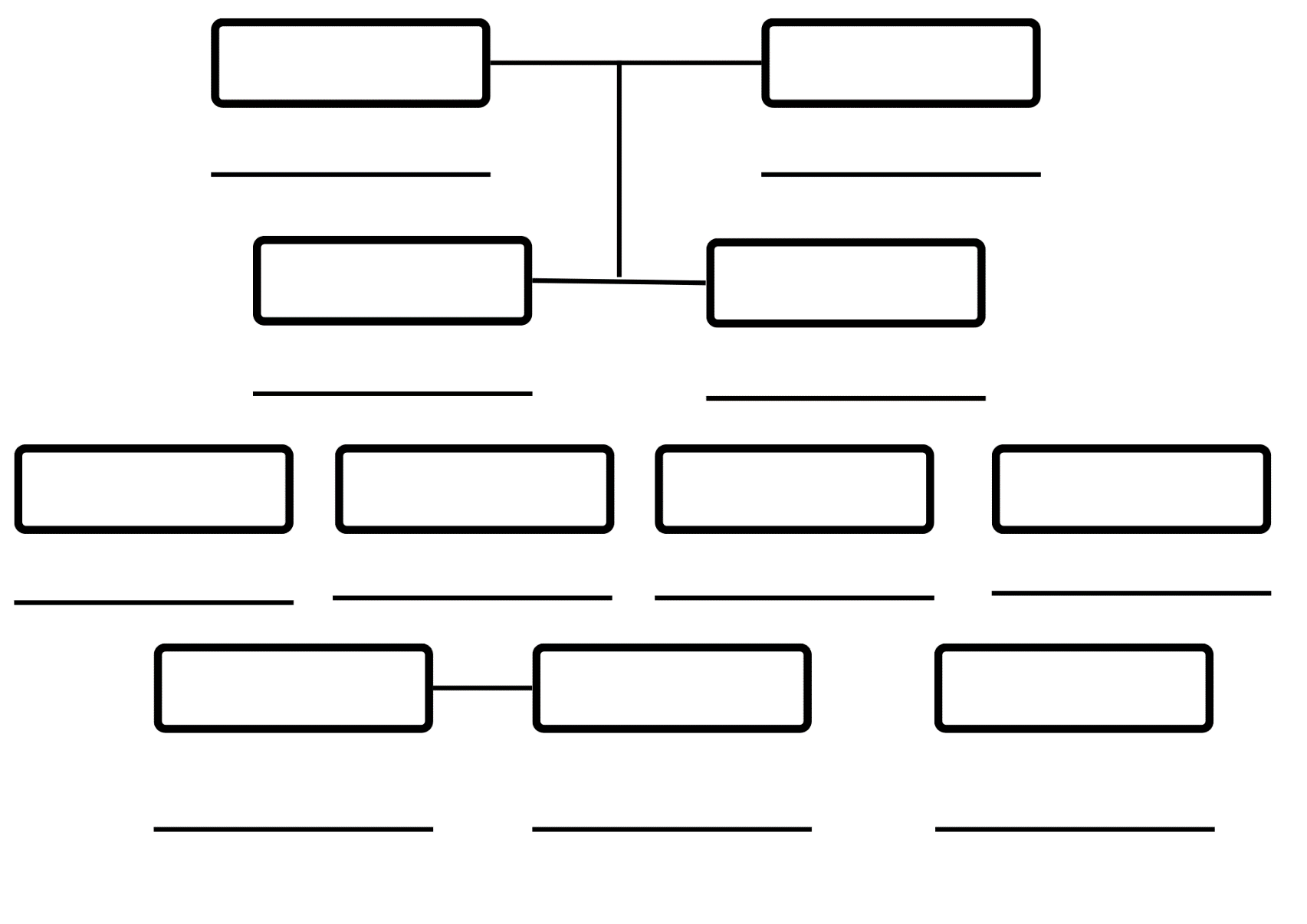 Resource 2 – completed character map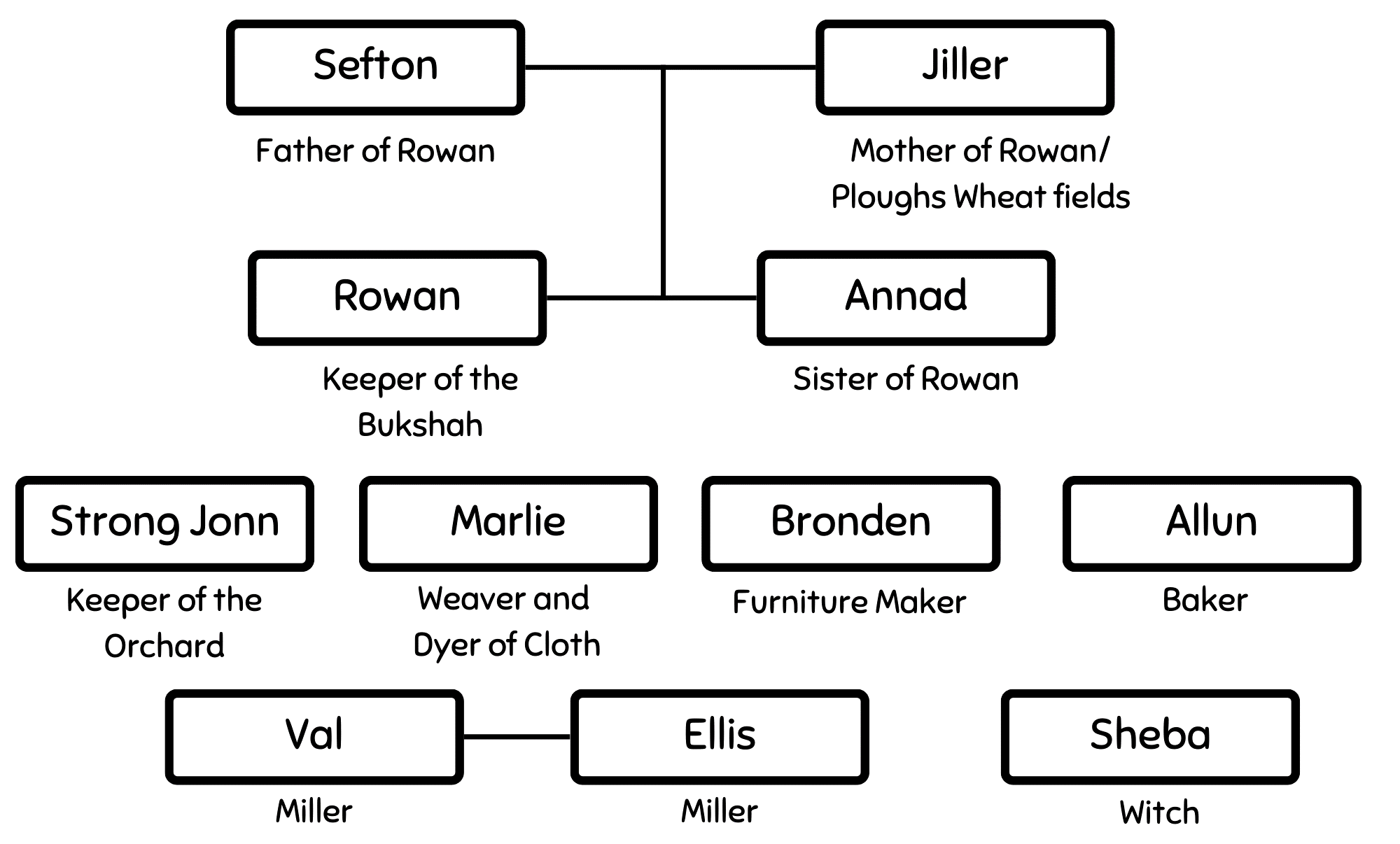 Resource 3 – analysing saying verbsResource 4 – completed analysing saying verbsResource 5 – dialogue checklistResource 6 – dialogue stimulus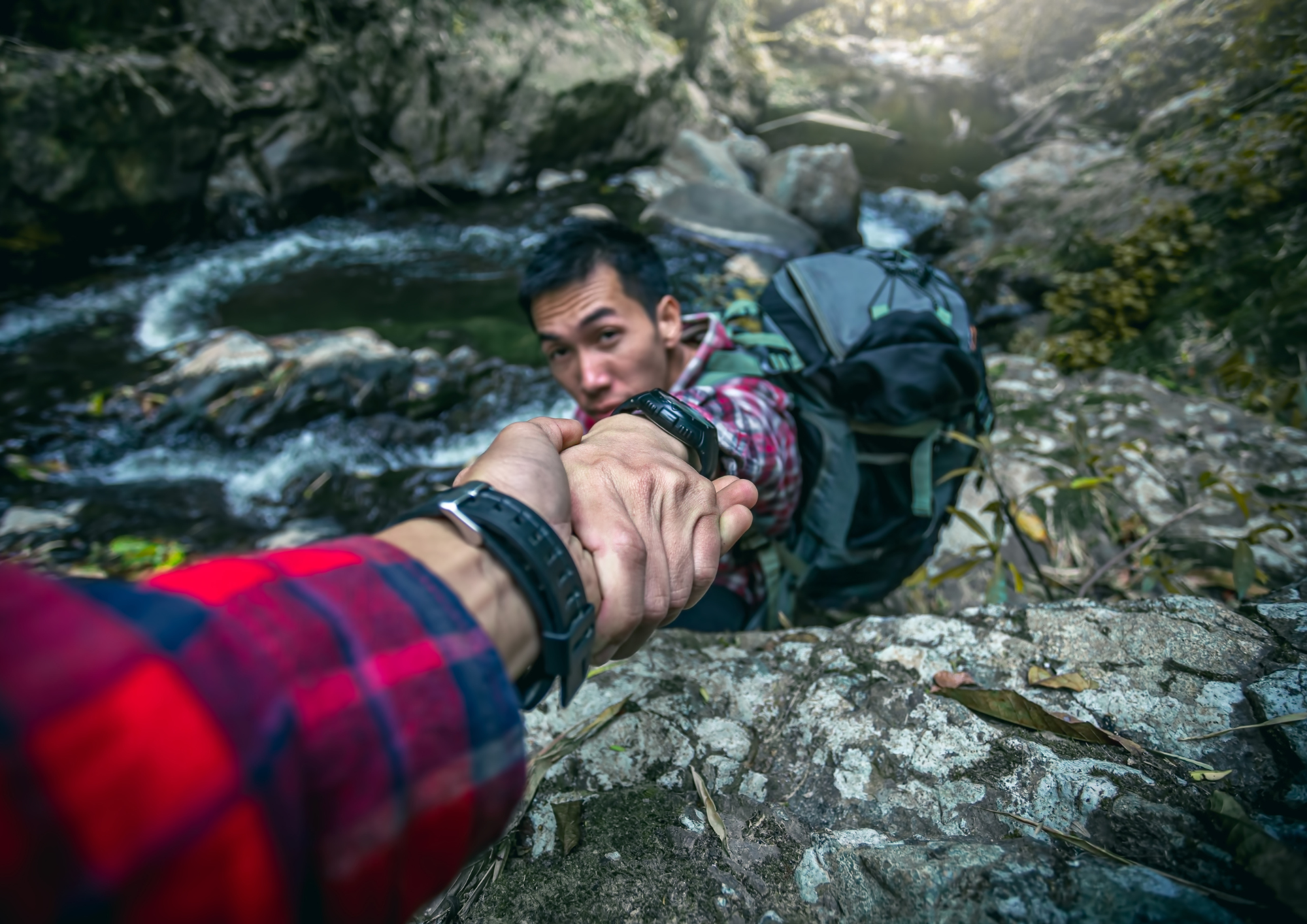 © chatkarenstudio via Canva.comResource 7 – mental model stimulus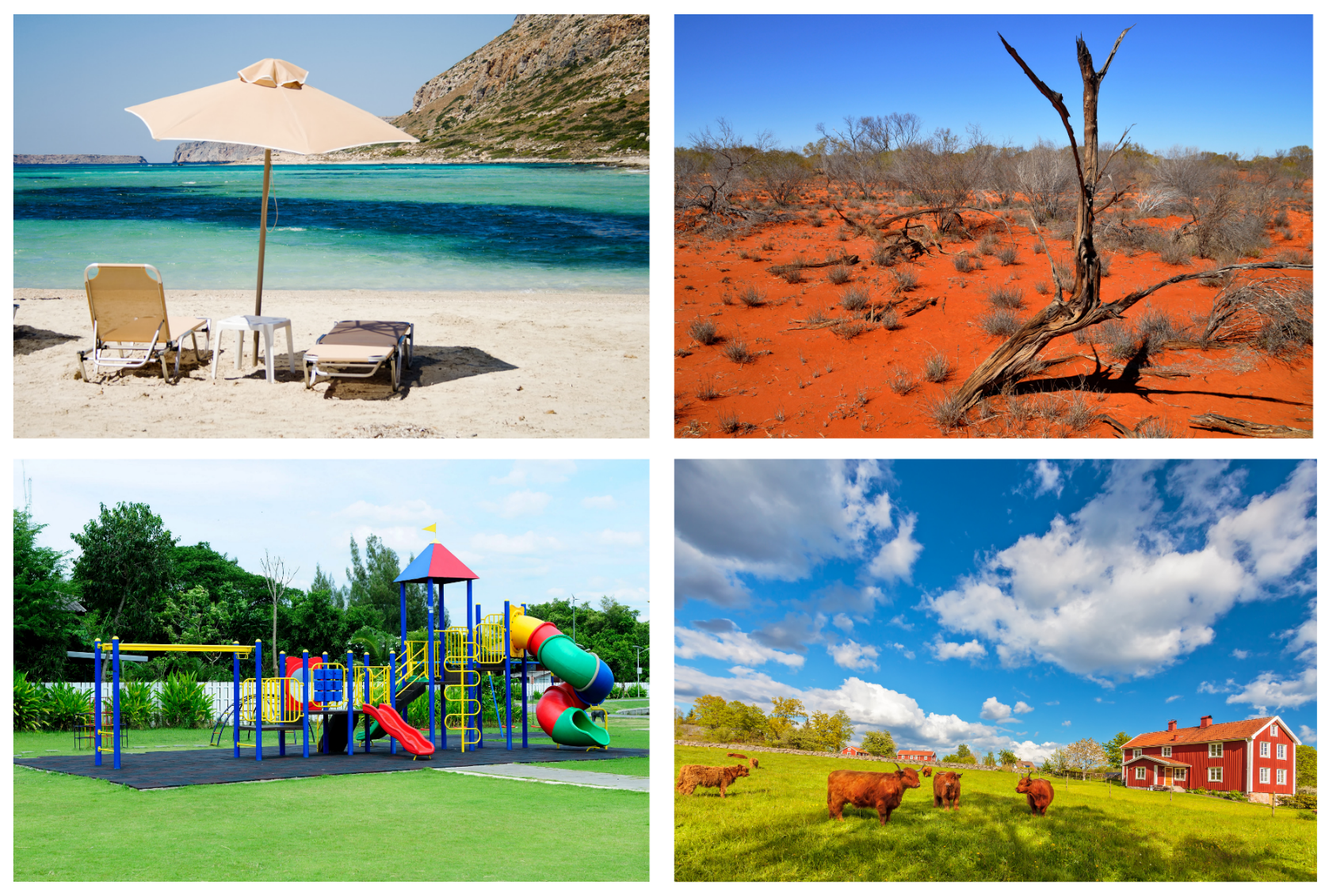 Resource 8 – storyboard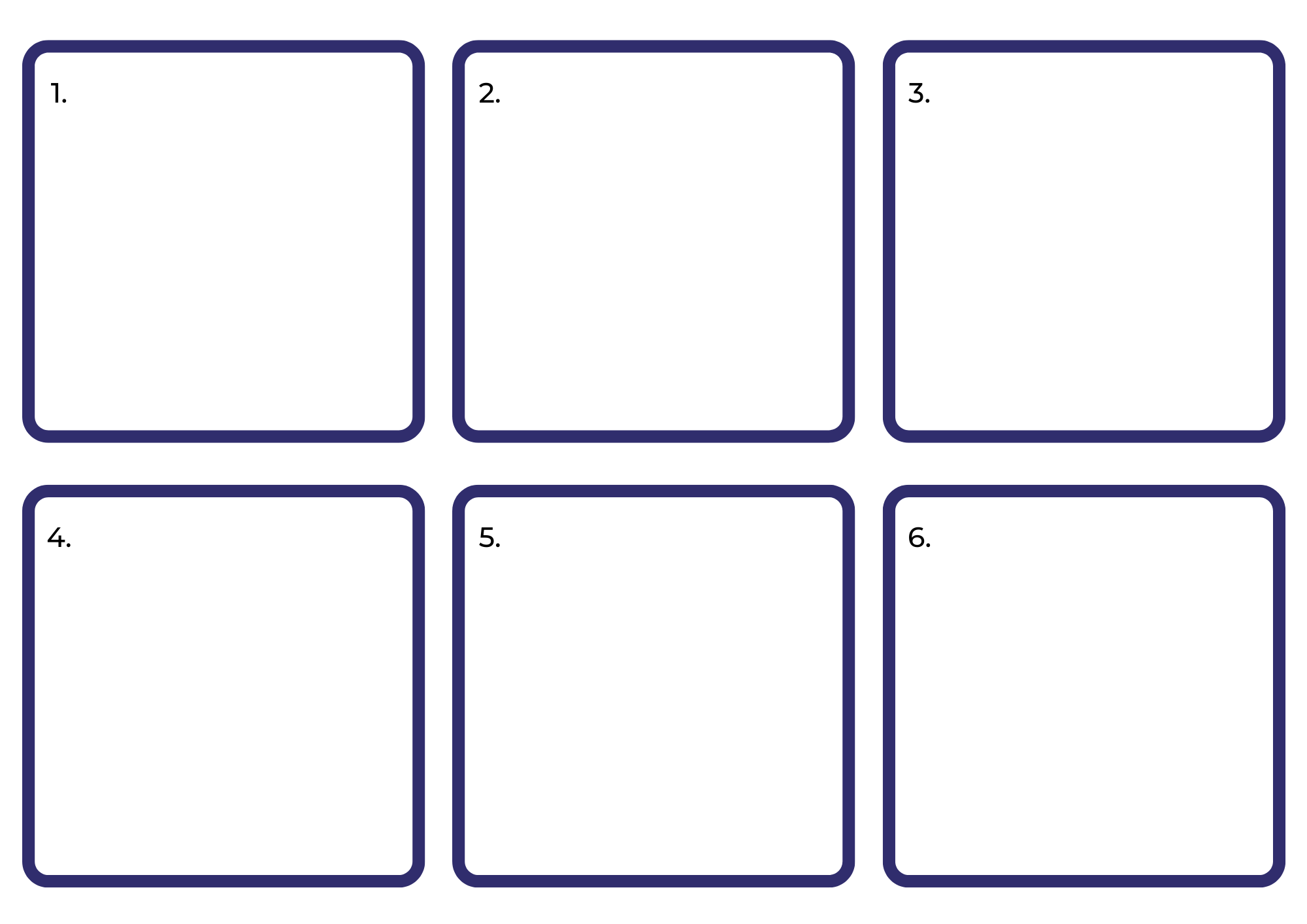 Resource 9 – relating to RowanResource 10 – writing process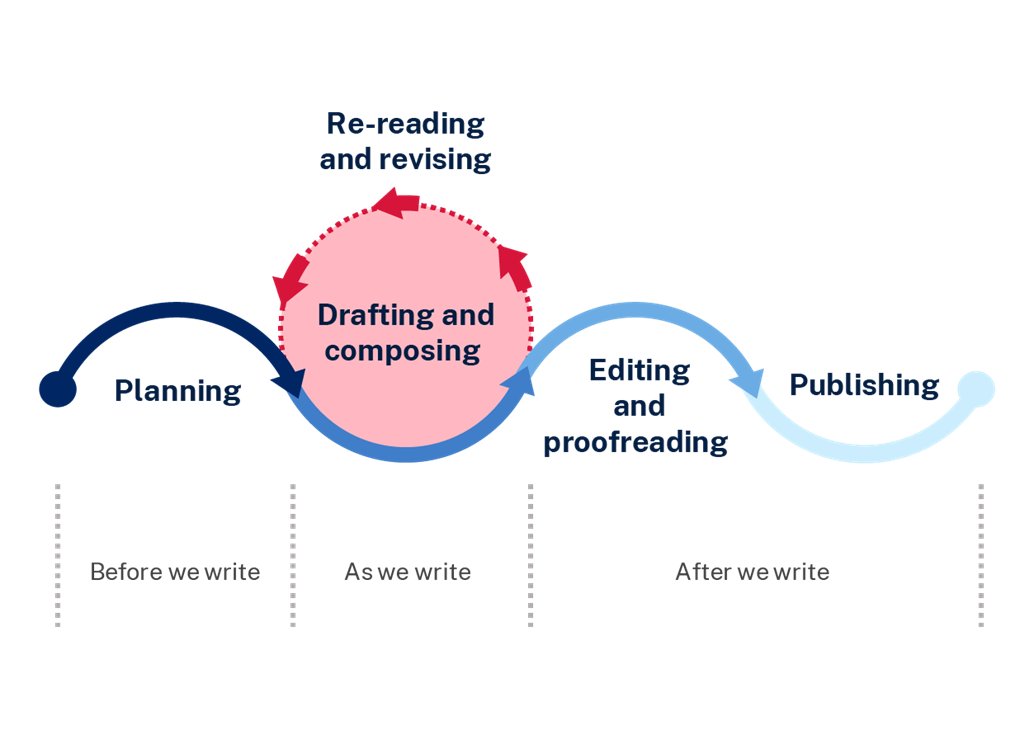 Resource 11 – planning templateReferencesThis resource contains NSW Curriculum and syllabus content. The NSW Curriculum is developed by the NSW Education Standards Authority. This content is prepared by NESA for and on behalf of the Crown in right of the State of New South Wales. The material is protected by Crown copyright.Please refer to the NESA Copyright Disclaimer for more information. https://educationstandards.nsw.edu.au/wps/portal/nesa/mini-footer/copyrightNESA holds the only official and up-to-date versions of the NSW Curriculum and syllabus documents. Please visit the NSW Education Standards Authority (NESA) website https://educationstandards.nsw.edu.au/wps/portal/nesa/home and the NSW Curriculum website https://curriculum.nsw.edu.au.English K–10 Syllabus © NSW Education Standards Authority (NESA) for and on behalf of the Crown in right of the State of New South Wales, 2022.National Literacy Learning Progression © Australian Curriculum, Assessment and Reporting Authority (ACARA) 2010 to present, unless otherwise indicated. This material was downloaded from the Australian Curriculum website (National Literacy Learning Progression) (accessed 4 September 2023) and was not modified.NESA (NSW Education Standards Authority) (2024) ‘Glossary’, Resources, NESA website, accessed 4 September 2023Rodda E (2005) Rowan of Rin, Omnibus Books, Australia.© State of New South Wales (Department of Education), 2024The copyright material published in this resource is subject to the Copyright Act 1968 (Cth) and is owned by the NSW Department of Education or, where indicated, by a party other than the NSW Department of Education (third-party material).Copyright material available in this resource and owned by the NSW Department of Education is licensed under a Creative Commons Attribution 4.0 International (CC BY 4.0) license.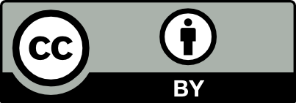 This license allows you to share and adapt the material for any purpose, even commercially.Attribution should be given to © State of New South Wales (Department of Education), 2024.Material in this resource not available under a Creative Commons license:the NSW Department of Education logo, other logos and trademark-protected materialmaterial owned by a third party that has been reproduced with permission. You will need to obtain permission from the third party to reuse its material.Links to third-party material and websitesPlease note that the provided (reading/viewing material/list/links/texts) are a suggestion only and implies no endorsement, by the New South Wales Department of Education, of any author, publisher, or book title. School principals and teachers are best placed to assess the suitability of resources that would complement the curriculum and reflect the needs and interests of their students.If you use the links provided in this document to access a third-party's website, you acknowledge that the terms of use, including licence terms set out on the third-party's website apply to the use which may be made of the materials on that third-party website or where permitted by the Copyright Act 1968 (Cth). The department accepts no responsibility for content on third-party websites.Teaching and learningComponent AComponent BSuggested duration60 minutes × 4 days/week or equivalent60 minutes × 4 days/week or equivalentExplicit teaching focus areasComponent A addresses content from the focus areas:VocabularyReading fluencyReading comprehensionCreating written textsSpellingHandwriting and digital transcriptionIt centres on the development of foundational skills and knowledge through regular, systematic and repeated practice.Component B addresses content from the focus areas:Oral language and communicationVocabularyReading comprehensionCreating written textsUnderstanding and responding to literatureIt centres on the conceptual understandings of English and exemplifies the importance of learning about and enjoying literature through the study of quality texts.Preparing for teaching and learningSpecific teaching and learning activities need to be developed by the teacher. When planning for these activities, please refer to the Component A outcomes and content, teaching guides and planning frameworks.Plan and document how you will sequence teaching and learning in whole-class and targeted-groups across the 5-week cycle as required. This should be based on student needs identified through ongoing assessment data.Familiarise yourself with the mentor and supporting texts and textual concepts, and the teaching and learning sequence.Determine how you will support students in whole-class and targeted-groups across the 5-week cycle as required. This should be based on student needs identified through ongoing assessment data.Focus area and outcome, content points and National Literacy Learning ProgressionAB12345Oral language and communicationEN2-OLC-01 communicates with familiar audiences for social and learning purposes, by interacting, understanding and presentingContribute to discussions with peers and stay on topic, build on others' ideas and express own ideas (InT4)xxxxxxPose and respond to specific questions to clarify or follow up on information (LiS6)xxxxListen actively to identify spoken information, acknowledging the value of others’ contributions (LiS6)xxxxxxAdjust volume, pace and intonation to enhance meaning when presenting and reciting (SpK5)xxxxVocabularyEN2-VOCAB-01 builds knowledge and use of Tier 1, Tier 2 and Tier 3 vocabulary through interacting, wide reading and writing, and by defining and analysing wordsUnderstand that many words derive from other languages, including Aboriginal and Torres Strait Islander Languages, and that the pronunciation and spelling of words may reflect their etymologyxxxxDefine meanings for homonyms according to contextxxxxUnderstand and use word play including puns and spoonerisms (CrT7)xxxxApply morphemic knowledge to change word meanings by adding different prefixes and suffixes to a base word or root (SpG9)xxxxxxReading fluencyEN2-REFLU-01 sustains independent reading with accuracy, automaticity, rate and prosody suited to purpose, audience and meaningMaintain stamina when reading extended textsxxxxxxExplain how prosodic reading involves emphasis, expression, intonation and pausingxxxxAdjust voice, tone, volume and pitch reflected by the punctuation in a text, to enhance reading fluency and support comprehension (FlY5)xxxxxxApply appropriate tone to represent characters' emotions when reading text with dialogue (FlY5)xxxxxxReflect on how adjusting reading rate and prosody supports comprehension and can engage an audiencexxxxMonitor and adjust own goals for improving reading fluencyxxxxReading comprehensionEN2-RECOM-01 reads and comprehends texts for wide purposes using knowledge of text structures and language, and by monitoring comprehensionUnderstand that dialogue is a common feature of imaginative texts, signalled by quotation marks or speech bubbles to indicate interactions between charactersxxxxxxUse morphemic knowledge to read and understand the meaning of words (UnT7)xxxxxAdjust own mental model as reading presents new words and understandingxxxxxxxUse key words from a text to visualise events, characters and settings when making inferences and confirming predictionsxxxxxxUnderstand that word contractions are a feature of informal language and that apostrophes of contraction are used to signal missing lettersxxxxIdentify different types of verbs that control meaningxxxxxxAsk questions to clarify meaning and promote deeper understanding of a text (LiS6, UnT6)xxxxxxxCreating written textsEN2-CWT-01 plans, creates and revises written texts for imaginative purposes, using text features, sentence-level grammar, punctuation and word-level language for a target audienceCreate imaginative texts to engage an audience, using first person or third person narrative voice (CrT8)xxxxxUse an orientation, complication, resolution structure to create narratives centred on time, place and characters (CrT8)xxxExperiment with using and punctuating dialogue in texts (PuN5)xxxxxxMaintain noun–pronoun referencing across a text for cohesion (CrT7)xxxxxUse coordinating conjunctions in compound sentences to compare and contrast, or for addition (GrA4)xxxxxUse subordinating conjunctions in complex sentences to signal sequence, reason or cause and effect (GrA6)xxxxxSelect and use precise saying, thinking, acting, and relating verbs and verb groups to align with text purposes (GrA5, CrT8)xxxxxxxUse interrogative sentences to ask a direct question, or for rhetorical effect to engage the reader with a viewpointxxxxxxxUse a comma to separate a dependent clause before a main clause (PuN6)xxxxxxUse apostrophes for contractions, and to show singular and plural possession (PuN4, PuN5, SpG9)xxxxxxUse adjectives to develop descriptive features (CrT8)xxxxxxxPlan structures and language to suit the purpose of a text (CrT7)xxxxReflect on and monitor texts according to given criteria, and respond to feedback from othersxxxSpellingEN2-SPELL-01 selects, applies and describes appropriate phonological, orthographic and morphological generalisations and strategies when spelling in a range of contextsExplain how to segment multisyllabic words into syllables and phonemes, and apply this knowledge when spelling (SpG7)xxxxxxIdentify differences in vowel phonemes (short, long, diphthong and schwa vowels) (SpG9)xxxxxxUnderstand that some graphemes are dependent on their position in a word in English and apply this knowledge when spellingxxxxxxUse spelling reference tools where required and recognise that spellcheck accuracy may depend on understanding the word (SpG9)xxxIdentify prefixes that require no change to the base word or root when they are affixed, and apply this knowledge when spelling (SpG9)xxxxCorrectly spell taught homophones when creating written texts (SpG9)xxxxHandwriting and digital transcriptionEN2-HANDW-01 forms legible joined letters to develop handwriting fluencyEN2-HANDW-02 uses digital technologies to create textsApply appropriate pressure when joining lettersxxxxxJoin letters using consistent size and spacing to develop fluency (HwK6)xxxxxxUse knowledge of the keyboard layout and functions to type texts (HwK7)xxxxUnderstanding and responding to literatureEN2-UARL-01 identifies and describes how ideas are represented in literature and strategically uses similar representations when creating textsDescribe how narratives set up expectations using familiar, real and imagined characters, situations and phrasesxxxxDescribe connections between own or shared experiences and those depicted in narrativesxxxxIdentify how authors use dialogue to convey what characters say and think, and experiment with dialogue when creating textsxxxxxDescribe ways in which characters are represented in literature and experiment with characterisation when creating textsxxxxxxResourceAB12345Rodda E (2005) Rowan of Rin, Omnibus Books, Australia. ISBN13: 9781862916357xxxxxxxEnlarged copy of a KWL chartxxResource 1 – character mapxxxResource 2 – completed character mapxxEnlarged copy of a Venn diagramxxResource 3 – analysing saying verbsxxResource 4 – completed analysing saying verbsxxResource 5 – dialogue checklistxxxxResource 6 – dialogue stimulusxxResource 7 – mental model stimulusxxResource 8 – storyboardxxResource 9 – relating to RowanxxResource 10 – writing processxxxResource 11 – planning templatexxSticky notesxIndividual whiteboardsxRowanJillerMarlieBrondenStrong JonnShebaAllunRowanJillerMarlieBrondenStrong JonnShebaAllunwhispered (p 20)went on (p 32)burst out (p 33)said (p 39)sighed (p 32)snapped (p 33)broke in (p 34)cried (p 35)cried (p 19)exclaimed (p 20 and p 36)urged (p 20)agreed (p 34)gasped (p 34)shouted (p 23)demanded (p 33)snapped (p 37)remarked (p 37)thundered (p 19)commanded (p 35)said (p 37)insisted (p 37)gloated (p 16)ordered (p 16)snapped (p 16)scowled (p 16)pronounced (p 17)giggled (p 17)sneered (p 18)snarled (p 19)teased (p 23)said (p 34)Dialogue Checklist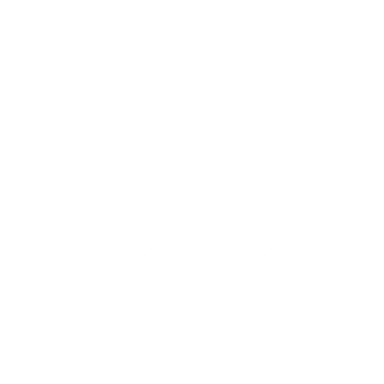 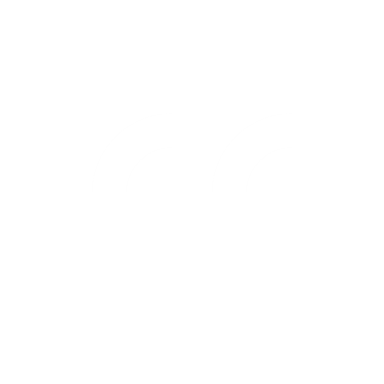 Dialogue Checklist	Speech marks go around exactly what is spoken.	A capital letter is used at the start of what is spoken.	There is a piece of punctuation before the close of quotation marks.	‘Saying verbs’ are used to describe how the speech is spoken.	A new line is used when each new character speaks.	Speech marks go around exactly what is spoken.	A capital letter is used at the start of what is spoken.	There is a piece of punctuation before the close of quotation marks.	‘Saying verbs’ are used to describe how the speech is spoken.	A new line is used when each new character speaks.MeRowanWhat happened to me?What happened to Rowan?What did I do?What did he do?How did I do it?How did he do it?How do my actions link to the theme?How did his actions link to the theme?Guiding questionsPlanned textOrientation:What is the problem?Event 1:How do the characters react to the problem?Event 2:What is the plan to solve the problem?Resolution:How is the problem solved?